        Программа Развития Организации Объединенных Наций Агентство США по международному развитию (USAID) Правительство Республики Казахстан Страна: Республика КазахстанПроектный документУтверждено (Министерство сельского хозяйства РК):_____________________________________________________     Асылжан Мамытбеков, Министр сельского хозяйства			подпись			датаУтверждено (ПРООН):Стивен Тулл, Постоянный Представитель ПРООН			подпись			датаСодержаниеI.	Анализ ситуации	2II.	Стратегия Проекта	Error! Bookmark not defined.Компонент 1. Улучшение мониторинга и обмена информацией для производства пшеницы, устойчивой к климатическим условиям  	5Мероприятие 1.1. Оценка необходимостей путем проведения консультаций с заинтересованными сторонами	6Мероприятие 1.2: Улучшение сбора данных	6Мероприятие 1.3: Разработка моделей прогнозирования	6Мероприятие 1.4: Улучшение обмена и использования данных.	7Компонент 2. Усиление противодействия последствиям изменения климата путем интеграции мер по адаптации к изменению климата	7Мероприятие 2.1 Оценка необходимостей и консультации с заинтересованными сторонами	8Мероприятие 2.2 Интеграция вопроса устойчивости пшеницы к климатическим условиям в соответствующие стратегии по адаптации к изменению климата и стратегии в области сельского хозяйства	8Мероприятие 2.3 Демонстрация приоритетных вариантов адаптации	9Мероприятие 2.4: Усиление потенциала и повышение информированности  	9Мероприятие 2.5: Улучшение производства, хранения и распределения запасов пшеницы	9Компонент 3. Оказание поддержки в проведении регионального диалога, касающегося производства пшеницы, изменения климата и продовольственной безопасности в регионе	9Мероприятие 3.1 Анализ пробелов и обзор оценок  	10Мероприятие 3.2: Прогнозы, касающиеся сектора производства пшеницы, определение основных вопросов и подготовка рекомендаций	10Мероприятие 3.3: Повышение информированности.	11III.	Годовой рабочий план	Error! Bookmark not defined.IV.	Логические рамки Проекта	Error! Bookmark not defined.V.	Организация управление	Error! Bookmark not defined.VI.	Рамки мониторинга и оценки	27VII.	Законодательный контекст	Error! Bookmark not defined.VIII.	ПРИЛОЖЕНИЯ	Error! Bookmark not defined.Анализ ситуацииДанный проект строится на работе по адаптации к изменению климата, проводимой на национальном уровне, с целью повышения устойчивости сектора производства пшеницы к изменению климата. Поскольку Казахстан является крупным экспортером пшеницы в регионе Центральной Азии, проектом, помимо подготовки сельскохозяйственного сектора к угрозам изменения климата, также будет оказана поддержка в обеспечении продовольственной безопасности в регионе. По производству пшеницы Казахстан занимает лидирующую позицию в мире, и роль Казахстана в производстве зерна в мире для обеспечения продовольственной безопасности довольно большая. Потенциал экспорта Казахстанского сектора производства пшеницы достигает около 6-7 миллионов тонн, а в некоторые годы до 10 миллионов тонн. Планируется, что в результате реформ, проводимых как часть комплексной программы развития Министерством сельского хозяйства в период с 2013 г.- 2020 г., эта цифра увеличится до 15-20 миллионов тонн в год. Основным производителем зерна в Республике Казахстан является северный регион, где выращивается до 75% урожая. Негативное влияние изменения климата на производство пшеницы Как отмечено во Втором Национальном сообщении для РКИК ООН и в Отчете ПРООН Казахстана о человеческом развитии 2008 г., изменение климата может привести к нарушению баланса и необратимым экологическим процессам. Это особенно важно для такой страны, как Казахстан, где 9% ВНП приходится на сельское хозяйство, влияющее на экономические, социальные и даже политические аспекты жизни. Для климата в Казахстане, в районах, где развивается земледелие, характерны засухи, суховеи, заморозки поздней весной и ранней осенью и другие погодные условия неблагоприятные для сельского хозяйства. Изменение гидротермических условий в период роста приводит к различным болезням злаковых культур, что может привести к ухудшению качество зерна и сокращению урожая. В Казахстане имеется достаточно земель, и климатические условия позволяют выращивать основные культуры. Однако, потери урожая в регионе из-за плохих погодных условий в некоторые годы может достигать  от 50 до 70%. Если имеющиеся тенденции в изменении климата в глобальном и региональном масштабе будут и дальше продолжаться, то снабжение население продовольствием может стать серьезной проблемой. Земледелие в Казахстане очень сильно зависит от погодных и климатических условий. В Северном Казахстане за последние 110 лет среднегодовые температуры увеличились более чем на 0.15/10 лет, температура воздуха повысилась на 1,5. В течение 40 лет средняя температура воздуха с мая по июль месяцы в Северо-Казахстанской области повысилась на 0,8, в Кустанайской области на 0,7, в Акмолинской на 0,5 и в Павлодарской на 1,2 . В отношении изменчивости уровня осадков, в период с 1965 г. – 2005 г. не произошло их значительного изменения с мая по июль месяцы на севере Казахстана, за исключением Павлодарской области.Проведена оценка уязвимости, последствий изменения климата и мер по адаптации с учетом агрометеорологических условий для развития сельскохозяйственных культур и рассчитана их продуктивность.Расчёты были сделаны исходя из средней продуктивности яровой пшеницы в регионе на 2030 г., 2050 г. and 2085 г. в четырех областях, где имеются посевные площади пшеницы. Было использовано два варианта моделей – без учета изменения концентрации СО2 и с учетом изменения концентрации СО2.  В результате было выявлено, что увеличение продуктивности произойдёт при всех сценариях, но в различной степени в зависимости от того, будет ли увеличение концентрации  СО2 считаться важным фактором для выращивания и развития растений. В соответствии со сценарием 2030, учитывая увеличение концентрации СО2 во всех районах, агрометеорологические условия будут оптимальными. Увеличение температуры воздуха приведет  к прорастанию яровой пшеницы на одну неделю раньше обычного. Засушливый период во время созревания пшеницы наступит на неделю позже, что в результате приведет к увеличению урожая. Продуктивность, согласно этому сценарию, будет в районе и даже выше многолетнего показателя.Дальнейшее увеличение температуры при сценарии на 2050 г. и  2085 г. негативно повлияет на продуктивность, так как температура фазы прорастания и созревания превысит оптимальный уровень на 2.4 °С. Ранний урожай яровой пшеницы, согласно сценарию  2050 г., появится почти на две недели (три в 2085 г.) раньше среднего срока. При расчёте продуктивности яровой пшеницы под влиянием изменения климата в Северном Казахстане на 2030 – 2085 годы не учитывалась концентрация СО2. Значительное увеличение продуктивности с учетом увеличения концентрации СО2, произойдет согласно сценариям  2030, 2050 г. и 2085 г. В соответствии со сценарием 2030 г. продуктивность урожая составит 74% в Северо-Казахстанской области, 29 % в Костанайской области, 39 % в Акмолинской области, 37 % в Павлодарской области по сравнению со средними многолетними показателями. Согласно сценарию 2050 г. - 93% в Северо-Казахстанской области, 24 % в Костанайской области, 61% в Акмолинской области, 50 % в Павлодарской области, Согласно сценарию 2085 г. - 71% в Северо-Казахстанской области, 41 % в Костанайской области, 56% в Акмолинской области, 64 % в Павлодарской области. Как видно, продуктивность урожая уменьшится в Северо-Казахстанской области и в Акмолинской области, увеличение концентрации СО2 приведет к небольшому увеличению продуктивности урожая к 2085 г., по сравнению с 2050 г. в Костанайской области и в Павлодарской области. В целом, увеличение концентрации СО2 окажет положительное влияние. Оценка уязвимости, последствия изменения климата и меры по адаптации по отношению к продуктивности яровой пшеницы. В то же время значительное увеличение температуры воздуха отрицательно повлияет на рост и развитие растений и, в конце концов, приведет к значительному сокращению продуктивности. Расчеты продуктивности яровой пшеницы под влиянием изменения климата в регионах Северного Казахстана в 2030 г. – 2085 г.  с учетом концентрации СО2.На основе вышеизложенного, мы можем полагать, что при сценариях 2030 г., 2050 г. и 2085 г. ожидаются погодные условия   неблагоприятные для выращивания яровой пшеницы в Костанайской, Акмолинской и Павлодарской областях. Кроме того, согласно сценариям 2030 г., 2050 г. и 2085 г., изменение климата приведет к резкому и внезапному уменьшению продуктивности. Принимая во внимание увеличение концентрации СО2, продуктивность урожая  в Костанайской, Акмолинской и Павлодарской областях составит 25–60 %, в Северо-Казахстанской – 70 – 90%, по сравнению со средними многолетними показателями.Учитывая вышеназванные сценарии, мы можем прогнозировать, что ранние урожай яровой пшеницы появится на 1-3 недели раньше среднего срока, и соответственно, вегетация произойдет на 1-3 недели раньше. Увеличение концентрации СО2 положительно отразится на продуктивности яровой пшеницы. В то же время, значительное повышение температуры воздуха негативно повлияет на рост и развитие растений, что,  в конце концов, приведет к значительному сокращению продуктивности.Стратегия ПроектаОбщей целью проекта является оказание поддержки в обеспечении продовольственной безопасности в регионе путем усиления противодействия проявлениям изменения климата на национальном и местном уровнях, а также улучшения информированности и понимания  возможного влияния изменчивости и изменения климата на производство пшеницы и продовольственную безопасность на региональном уровне. Действия, которые могут быть предприняты на национальном и региональном уровнях в ответ на вызовы изменения климата, будут определены как часть консультативного процесса, связанного с настоящими инициативами по адаптации к изменению климата, реализуемыми в регионе.Эта цель будет достигнута путем реализации следующих компонентов проекта, которыми являются Улучшение мониторинга и обмена информацией для производства пшеницы, устойчивой к климатическим условиям (Казахстан); Усиление противодействия последствиям изменения климата путем интеграции мер по адаптации к изменению климата (Казахстан); Оказание поддержки в проведении регионального диалога, касающегося производства пшеницы, изменения климата и продовольственной безопасности в регионе (страны Центральной Азии).В рамках вышеперечисленных компонентов проект будет оказывать поддержку в адаптации к изменению климата в Казахстанском секторе производства пшеницы, а также содействовать проведению анализа и диалога по вопросам продовольственной безопасности  среди экспертов из стран Центральной Азии. Проект продемонстрирует понимание климатических рисков для продовольственной безопасности в регионе, и будет работать по обеспечению того, чтобы вопросы адаптации к изменению климата стали основными в процессах принятия решений в сельскохозяйственном секторе на региональном, национальном и местном уровнях. Им будет продемонстрирована актуальность адаптации к изменению климата в секторе производства пшеницы и оказана поддержка в гармонизации мер по адаптации в финансовой, технической и социальной сфере. Будут поддерживаться превентивные меры и меры по усилению противодействия, а не  оперативное управление в случае непредвиденных ситуаций. Ожидается, что проектом будут улучшены возможности для осуществления видов экономической деятельности и противодействия в Центральной Азии путем усиления сектора производства пшеницы в целом и особенно его способность прогнозировать, противостоять и восстанавливаться в случае климатических рисков. В результате реализации отдельного компонента, будет обеспечено определение и распространение рекомендаций и выводов среди основных партнеров и широкой публики на региональном и национальном уровнях.Компонент 1. Улучшение мониторинга и обмена информацией для производства пшеницы, устойчивой к климатическим условиям При обеспечении постоянного процесса предоставления информации фермерам, лица, определяющие политику, и другие заинтересованные участники играют важную роль в эффективной адаптации к изменению климата. Недостаток информации, как о краткосрочных прогнозах погоды, так и прогнозах состояния климата на долгосрочный период является существенным недостатком в сельскохозяйственном секторе. В то же время, долгосрочные и надежные прогнозы погоды на период роста культур могут способствовать увеличению продуктивности производства зерна до  50% и улучшению устойчивости и экономической ситуации в Казахстане.. В настоящее время экспертами предлагается компьютерное программирование и прогнозирование производства урожая, как один из методов обеспечения высокого и стабильного урожая. Используя модели прогнозирования урожая зерна, производители могут планировать и прогнозировать посадку и сбор урожая культур, а также более рационально использовать имеющиеся ресурсы. Тогда как, например, в США и России компьютерные программы для прогнозирования урожая зерна широко используются, такие программы и модели, к сожалению, в Казахстане совсем не используются, несмотря на высокий спрос со стороны производителей на такие программы. Недавние исследования, проведенные Казахским научно-исследовательским институтом зернового хозяйства им. А.И. Бараева, показали, что стабильность и способность адаптироваться в секторе производства зерна может быть значительно улучшена путем внедрения новых технологий. Согласно исследованиям, моделирование роста культур позволяет сократить негативное влияние засухи в три раза.Этот компонент направлен на улучшение мониторинга и обмена информацией, что позволит производителям пшеницы иметь доступ к последним агрометеорологическим данным и прогнозу.  Будут рассмотрены существующие механизмы сбора и обмена данными, проведены консультации с заинтересованными сторонами, и их возможности для проведения анализа и распространения данных будут улучшены. Будет проведен детальный анализ с целью определения пробелов в процессе сбора и обмена данными, а также необходимостей всех вовлеченных заинтересованных сторон. Основываясь на имеющихся пробелах, будут определены дальнейшие мероприятии в рамках данного компонента. Значительная часть компонента будет направлена на разработку климатических моделей для сельскохозяйственного сектора. Все это будет связано с инициативами по адаптации к изменению климата (национальными сообщениями для РКИК ООН, Инициативой «Зеленый мост», и другими), реализуемыми в стране, и будет строиться на международной наилучшей практике.Задача 1.1. Оценка необходимостей путем проведения консультаций с заинтересованными сторонами Первый компонент начнется с быстрой оценки наличия, происхождения  и  передачи информации, касающейся климата и погоды в Казахстане. Будет проанализировано состояние агрометеорологических систем и основные барьеры для их бесперебойного функционирования. Путем применения консультативного подхода проект будет работать с провайдерами и потребителями информации о климате (такими как Правительство Казахстана, РГРП «Казгидромет» , учреждения Министерства сельского хозяйства и фермеры) с целью оценки необходимостей и разработки рекомендаций для улучшения передачи необходимой информации с согласованной частотой и в согласованном формате. Это будет являться частью  проводимой работы в стране по улучшению сбора агрометеорологических данных, и предполагает проведение серии семинаров с участием заинтересованных сторон для обеспечения процесса, основанного на спросе, и ориентированного на потребителя. Задача 1.2: Улучшение сбора данныхКак часть работы по улучшению сбора, анализа и распространения данных, будут улучшены возможности основных заинтересованных участников для проведения мониторинга. Эта работа будет выполнена путем проведения серии  мероприятий по созданию потенциала, таких как: тренинги, рабочие встречи и т.д. Основные заинтересованные участники будут обучены сбору, проведению анализа и применению агрометеорологических данных. Первоначально  мероприятия будут проводиться через существующие структуры, такие как АО «КазАгроинновация» и/или АО НК «Казпродкорпорация». Производители будут обучены через существующие национальные структуры, такие как  департаменты сельского хозяйства при акиматах. Мероприятия по созданию потенциала будут проводиться с целью повышения информированности в области мониторинга,  прогнозирования и имеющейся информации. Помимо этого, планируется разработка дорожной карты создания потенциала, которая будет предложена для реализации соответствующими государственными агентствами, такими как Министерство охраны окружающей среды и Министерство сельского хозяйства, через их подразделения, отвечающие за программы обучения.   Задача 1.3: Разработка моделей прогнозированияОсновной проблемой Казахстана является отсутствие хорошей модели прогнозирования сельскохозяйственного производства и климатических сценариев. Такие модели дают хорошие результаты, когда дело касается увеличения сельскохозяйственного производства в странах, таких как Россия и США.  Имеется несколько возможных вариантов, и большинство моделей включают в себя влияние почвы, фенотип культуры, погодные условия и варианты управления  - позволяющие пользователям быстро и эффективно моделировать рост сельскохозяйственных культур и урожаи. При этом пользователи могут моделировать многолетние результаты стратегий по управлению сельскохозяйственными культурами для различных культур и в любом месте. Более того, программное обеспечение может быть использовано на уровне ферм для определения воздействия изменения климата на производство и потенциальных действий по адаптации, которые следует разработать для фермеров. Оно также может быть использовано на региональном уровне для  определения воздействия изменения климата на различные пространственные площади,  основное  внимание должно быть уделено наличию точных входных данных. Эта работа начнется с оценки применимости различных имеющихся моделей, а затем будут подготовлены соответствующие рекомендации для национальных участников. Будет закуплено программное обеспечение, а соответствующие организации и эксперты будут обучены их использованию.Учитывая ограниченный опыт страны в этой области, этот компонент является тем компонентом, который может принести выгоду от привлечения международных технических экспертов из ЮСАИД.Задача 1.4: Улучшение обмена и использования данных.Это мероприятие будет реализовано путем осуществления ряда мер, таких как: Проведение работы, основываясь на оценке необходимостей и проведении консультаций с заинтересованными сторонами; Подготовка рекомендаций, касающихся того, какой должна быть система агрометеорологического мониторинга и информации и /или продукты; Определение ролей и обязанностей различных вовлеченных  государственных учреждений и организаций частного сектора; Общее определение необходимых мер по внедрению системы и определение их приоритетности; Определение областей, где требуется помощь международных доноров; Проведение работы, основываясь на анализе настоящей ситуации, и подготовка рекомендаций по ее улучшению;Усовершенствование соответствующих руководящих принципов и методов обмена информацией для обеспечения ее передачи пользователям  (фермерам). Группа реализации проекта будет работать с РГП «Казгидромет» и учреждениями Министерства сельского хозяйства с целью определения различных путей распространения агрометеорологической информации. Но решение по конкретным путям и средствам будет принято как часть этого процесса и может включать пересмотр и усиление роли сельскохозяйственных структур Акиматов между РГП «Казгидромет» и производителями в управлении и распространении информации.  Компонент 2. Усиление противодействия последствиям изменения климата путем интеграции мер по адаптации к изменению климатаДостоверная информация о климате не будет достаточной для обеспечения адаптации к ожидаемым последствиям. Поэтому необходим более обширный анализ предпринимаемых и необходимых действий, уделяя особое внимание  сектору производства пшеницы и агроэкосистемам. Основной идеей при подготовке этих рекомендаций и действий является оценка и мобилизация потенциала для устойчивого естественного функционирования агроэкосистем. Следует определить необходимость и приоритетность самых подходящих технических, финансовых, институциональных, законодательных и других механизмов по адаптации к изменению климата. Эти меры должны касаться широкого ряда заинтересованных сторон, таких как правительство, производители пшеницы, частный сектор (страховщики урожая, переработчики пищевой продукции и т.д.), гражданское общество, научные организации и международные сообщества. В зависимости от интересов различных заинтересованных участников будут определены меры на ближайшую, среднесрочную и долгосрочную перспективу, которые могут быть предприняты всеми соответствующими заинтересованными сторонами с целью противодействия сектора последствиям изменения климата. Особенно важно, чтобы эти меры были интегрированы в существующие национальные институциональные структуры и модели развития.Реализация второго компонента начнется с анализа проводимых инициатив и заинтересованных участников, с последующим определением точек входа, где могут  быть интегрированы вопросы адаптации к изменению климата. Эта работа также будет включать разработку отдельной стратегии развития партнерства, в ходе которой будет использован опыт ЮСАИД в этом секторе. Первоначально будут изучены возможности совместного инвестирования, как часть работы в области сельского хозяйства, проводимой на национальном уровне. Вместо подготовки отдельной дорожной карты, будут обновлены соответствующие секторальные руководящие принципы и политика с целью отражения необходимостей и приоритетов в сельскохозяйственном (производстве пшеницы) секторе. Местные планы развития областей, являющиеся особенно важными при производстве пшеницы, будут обновлены с включением приоритетных мер по адаптации. Подготовленные рекомендации будут распространены среди широкого круга заинтересованных сторон для обеспечения принятия их во внимание и отражения интересов и приоритетов различных групп. Различные меры в рамках моделей по Адаптации будут основываться на разработанном Профиле Казахстана по климатическим рискам, а также национальной стратегии по адаптации.Задача 2.1 Оценка необходимостей и консультации с заинтересованными сторонамиРабота в рамках второго компонента начнется с анализа пробелов в текущих стратегиях по адаптации к изменению климата (включая национальные стратегии перехода к зеленой экономике) и будут предприняты усилия по вовлечению сельскохозяйственных производителей и их заинтересованных участников, работающих по адаптации к изменению климата. Путем проведения серии встреч и консультаций с заинтересованными участниками, будут определены соответствующие точки входа для внедрения мер по противодействию воздействиям изменения климата. Как часть оценки необходимостей, совместно с национальным реализующим партнером, Министерством сельского хозяйства будет разработана отдельная стратегия проекта по развитию партнерства. В стратегии будут отражены возможные модели и партнеры, и дано детальное определение наиболее перспективным из них. В данный момент кажется возможным развитие моделей при софинансировании, где финансовые средства могли бы быть выделены государственными учреждениями и научно-исследовательскими институтами, активно работающими в сельскохозяйственном секторе и по вопросам противодействия воздействиям изменениям климата. Помимо сотрудничества с Министерством сельского хозяйства и национальными агентствами/компаниями, намечается сотрудничество с международными организациями, такими как  CGIAR. Учитывая большой опыт ЮСАИД в развитии государственного - частного партнерства, этот компонент является тем компонентом, в рамках которого могут быть получены выгоды от привлечения международных технических экспертов из ЮСАИД.    Также при сотрудничестве со всеми заинтересованными сторонами будет проведен обзор реализуемых планов и стратегий различных секторов (управление водными ресурсами, адаптация к изменению климата и управление природными ресурсами, готовность  к чрезвычайным ситуациям) с целью адаптации к изменению климата и определения руководящих принципов, стратегий и методологий, разрабатываемых в настоящее время.  В результате обзора будут определены потенциальные руководящие принципы и стратегии для интеграции вопроса противодействия со стороны сектора производства пшеницы изменению климата, включая отраслевые стратегии МСХ, экологические стратегии МООС и стратегии АО НК «Казпродкорпорация».  Эта работа будет проводиться на основе действующего законодательства  , а также местных планов развития (национальных, а также региональных планов при поддержке Министерства экономического развития и торговли РК).Задача 2.2 Интеграция вопроса устойчивости пшеницы к климатическим условиям в соответствующие стратегии по адаптации к изменению климата и стратегии в области сельского хозяйстваНа основе обзора реализуемых инициатив и применяемых подходов АО НК «Казпродкорпорация», АО «КазАгроинновация» и АО «КазАгроМаркетинг», будет подготовлен ряд рекомендаций по их улучшению. Будет рассмотрены и усовершенствованы институциональные механизмы, используемые этими организациями, для улучшения интеграции прогнозирования и рисков изменения климата. Все эти мероприятия будут открыты для участия разных сторон, где заинтересованные участники, включая Акиматы,  АО НК «Казпродкорпорация», АО «КазАгроинновация» и АО «КазАгроМаркетинг», представителей частного сектора будут вовлечены в консультационный процесс и подготовку рекомендаций. Задача 2.3 Демонстрация приоритетных вариантов адаптацииСовместно с Министерством сельского хозяйства будет проведен обзор реализуемых проектов по адаптации/инновации в области производства, и будет подготовлен/собран ряд небольших технико-экономических обоснований и предприняты превентивные меры. Эта деятельность позволит иметь возможность для использования новых сортов пшеницы и новых технических инноваций и будет проведена в тесном сотрудничестве с научно-исследовательскими институтами. Данные материалы будет представлены в формате, легком для восприятия и переданы соответствующим агентствам, учреждениям и финансирующим организациям частного сектора, которые затем смогут принять решения по финансированию краткосрочных, среднесрочных и долгосрочных приоритетных мероприятий. Основываясь на анализе пробелов и подготовленной стратегии партнерства (мероприятие 2.1), проектом также будет проведена оценка возможных финансовых механизмов, в частности, с точки зрения возможностей для экспорта и торговли. Будут определены основные барьеры для экспорта/торговли и подготовлены рекомендации по улучшению экспорта и торговли. Эти рекомендации будут касаться возможностей для усиления противодействия последствиям изменения климата с привязкой к производству, хранению, логистике и экспорту пшеницы. Применяя специфический подход с учетом изменения климата, проектом будет оказана поддержка заинтересованным сторонам, активно работающим в области производства пшеницы, проводя связь с работой, проводимой научно-исследовательскими институтами  и АО НК «Казпродкорпорация». Например, проект мог бы установить связь с научно-исследовательскими институтами  и исследовать дополнительные способы оценки вопросов изменения климата реализуемых проектов, работающих по улучшению  качества зерна (использованию меньшего количества пестицидов, переходу на другие сорта пшеницы, улучшению сельскохозяйственной практики и т.д.).В ходе реализации проекта будут учтены комментарии частного сектора и проведен их мониторинг (решения по софинансированию и инвестициям и т.д.).Задача 2.4: Усиление потенциала и повышение информированностиБудут проведены образовательные мероприятия и мероприятия по повышению информированности для местных и региональных властей, сельскохозяйственных служб, а также финансирующих учреждений (АО «КазАгроИнновация», АО «КазАгроФинанс» и т.д.), пользовательских и специализированных групп (сельскохозяйственных организаций и групп, организаций водопользователей, научно-исследовательских институтов и университетов и других участников) о необходимости противостояния сектора производства пшеницы последствиям изменениям климата. Эти мероприятия будут проведены как часть тренингов, так и посредством интеграции мер по адаптации к изменению климата в соответствующие учебные программы и руководящие принципы, обращая особое внимание на технологически и экономически выполнимые механизмы.Задача 2.5: Улучшение производства, хранения и распределения запасов пшеницыОсновным компонентом усиления противодействия является разработка соответствующих финансовых механизмов и поддерживающих структур. Будут рассмотрены и усовершенствованы механизмы государственного и частного страхования производства пшеницы. При консультации с заинтересованными сторонами, включая представителей частного сектора, будут подготовлены рекомендации по интеграции вопроса уязвимости к изменению климата и мер по его смягчению/адаптации и распространены через Министерство сельского хозяйства, государственные сельскохозяйственные компании и по другим соответствующим каналам. В рамках этой работы будет проводиться обзор руководящих принципов, а также критериев страхования и механизмов, позволяющих фермерам получать страховку в случае бедствий. В качестве основного партнера в этой деятельности будет выступать национальный партнер Агентство РК по регулированию и финансовому надзору. Компонент 3. Оказание поддержки в проведении регионального диалога, касающегося производства пшеницы, изменения климата и продовольственной безопасности в регионе В то время как в рамках первых двух компонентов будет проводиться работа на национальном уровне, третий компонент будет направлен на распространение полученных уроков и рекомендаций на региональном уровне.  Для того, чтобы начать диалог, касающийся воздействия изменчивости и изменения климата на продовольственную безопасность в регионе, ПРООН будет работать, используя свои контакты и контакты ЮСАИД  в Казахстане, Кыргызстане, Таджикистане, Узбекистане, Туркменистане и Афганистане. Целью этого процесса является формирование общего видения и понимания участниками возможных последствий изменчивости и изменения климата для производства пшеницы и продовольственной безопасности в регионе и определение действий, которые могут быть предприняты индивидуально и коллективно в ответ на эти вызовы. Вместо разработки новых сценариев будет проведен обзор реализуемых и завершенных мероприятий. Вслед за этим будут проведены специальные исследования, касающиеся сектора производства пшеницы, с конкретными рекомендациями и выводами. Информация об этой работе будет распространена в ходе национального процесса и на региональном уровне – что позволит соответствующим странам Центральной Азии сделать свои выводы на национальном уровне, основываясь на своем собственном видении развития и приоритетах. Третий компонент станет процессом получения знаний участниками и донорским сообществом, вовлеченным в деятельность по обеспечению продовольственной безопасности  в Центральной Азии. Поэтому, участники сами, при содействии ПРООН, должны подготовить ряд рекомендаций, касающихся мероприятий, которые они могут провести индивидуально/на национальном уровне и коллективно/на региональном уровне с целью усиления противодействия воздействиям изменчивости и изменения климата на производство пшеницы. В рамках этого компонента будет проводиться работа при тесном сотрудничестве с реализуемыми инициативами, такими как Программа по управлению климатическими рисками, Оценка региональных рисков в Центральной Азии (CARRA) и другие. Задача 3.1 Анализ пробелов и оценочный обзор Большая работа проведена в области продовольственной безопасности противодействия проявлениям климата и продолжает проводиться в Центральной Азии при поддержке различных международных и организаций двустороннего сотрудничества. Чтобы избежать дублирования, анализ этих отчетов и проектов будет проводиться в сотрудничестве со всеми заинтересованными сторонами. На основе проведения анализа работы, которая была выполнена или которая продолжается во всех республиках ЦА, нами будут определены пробелы и подготовлены предложения по региональным и национальным мероприятиям, касающимся продовольственной безопасности и адаптации к изменению климата. Основным результатом данной работы является отчет об анализе пробелов  и оценочном обзоре, подготовленный в результате проведения серии консультаций с заинтересованными сторонами. Этот отчет будет обсужден на национальном семинаре в каждой стране Центральной Азии. Задача 3.2: Прогнозы, касающиеся сектора производства пшеницы, определение основных вопросов и подготовка рекомендацийОсновываясь на анализе пробелов и оценочном отчете, подготовленных в рамках предыдущего мероприятия, будет проведено региональное исследование, касающееся будущего состояния сектора производства зерна в Центральной Азии (производства, сельскохозяйственного рынка, систем информации о сельскохозяйственных культурах, продовольственной безопасности, изменения климата) и его возможностей. Оно будет сопровождаться прогнозированием, где будет дана оценка роли Казахстана на региональном рынке пшеницы, и включать критические барьеры, а также основные выводы и рекомендации (как национальные, так и региональные).В результате регионального исследования будут даны рекомендации, которые могут учитываться как на национальном, так и на региональном уровне, как часть реализуемых инициатив и планов развития. Проведенное исследование позволит соответствующим странам Центральной Азии сделать свои выводы на национальном уровне, основываясь на своем собственном видении развития и приоритетах. Его материалы будут распространены среди стран, а также на региональном уровне. В отдельной части отчета будут содержаться рекомендации для доноров, и обозначены перспективы для улучшения безопасности в регионе (со ссылкой на деятельность CARRA). Результаты проекта будут широко распространены среди существующих платформ (Программы по управлению климатическими рисками, ИСЦАУЗР, CARRA, ЮСАИД, ПРООН, международных партнеров, активно работающих в области продовольственной безопасности и сельскохозяйственного сектора, таких как IFAD, Всемирный банк, Европейский Союз / ECHO и других).Как часть данного исследования, в каждой стране Центральной Азии будет проведена серия  национальных семинаров. Основной целью этих семинаров станет вклад в разработку сценариев и определение критических предположений.  Этот вклад будет объединен с имеющимися данными, для получения возможных сценариев производства пшеницы в будущем в регионе при изменчивости и изменении климата.Этот компонент является тем компонентом, который может принести выгоду от привлечения международных технических экспертов из ЮСАИД.Задача 3.3: Повышение информированности.В рамках проекта планируется организация серии тренингов и мероприятий в период с 2012 г.-2014 г. с целью представления проекта,  распространения соответствующей информации, продвижения результатов проекта и обеспечения, путем проведения мероприятий по созданию потенциала того, чтобы оба бенефициара, то есть представители национальных органов управления и широкая аудитория, имели представление о проекте и его целях. Широкая аудитория для участия в запланированных мероприятиях должна быть представлена ПНО, фермерами и сообществами.  Проектом также будут подготовлены регулярные официальные отчеты о проделанной работе и основных промежуточных этапах и распространены через информационные сети Центральной Азии, такие как  Ecois, CARNet и через средства массовой информации в странах Центральной Азии.Помимо этого, представители проекта будут принимать участие в региональных конференциях, семинарах и других тематических мероприятиях с целью представления проекта и обмена опытом.    Для обеспечения повышения информированности и распространения информации среди населения принимающей страны, будет нанят в штат проекта специалист по связям с общественностью. www.undp.kz и другие Интернет сайты соответствующих проектов ПРООН будут использованы в качестве Интернет ресурсов проекта. Информация, касающаяся работы проекта, а также новости на этих Интернет сайтах будут регулярно обновляться.Годовой рабочий план Год: 2012-2014Логические рамки проекта Организация управленияПроект будет выполняться в соответствии с установленными процедурами ПРООН, касающимися национального исполнения. Реализующим партнером является Министерство сельского хозяйства (МСХ). МСХ назначит Национального директора проекта (НДП), являющегося государственным служащим МСХ, которое будет иметь полномочия на осуществление общего управления и координации реализации проектных мероприятий, и будет гарантировать участие Правительства в оказании поддержки в достижении целей проекта. Это неоплачиваемая позиция со стороны Правительства служит натуральным вкладом в реализацию проекта. НДП является Председателем Национального комитета по управлению проекта  (КУП), который будет создан с целью общего управления, координации и политической поддержки проекта. КУП будет состоять из представителей партнеров со стороны правительства (Министерств, ассоциаций), ПРООН, ЮСАИД и других. Полный состав КУП будет определен во время его первой встречи. Управление проектом будет осуществляться Координатором проекта (КП) ПРООН, работающим в проекте на полную ставку. КП будет отвечать за общую координацию проекта, включая  связь с партнерскими организациями.Координатору проекта будет оказываться поддержка в административных и финансовых вопросах со стороны Ассистента проекта (АП). АП будет работать на полную ставку. Основной обязанностью АП является оказание технической поддержки, поддержки по вопросам логистики и финансовым вопросам проектных мероприятий. С целью обеспечения соответствия проектных мероприятий национальным и международным стратегиям, и реализации всех мероприятий согласно его целям и задачам, АП будет оказана поддержка со стороны Ведущего технического советник (ВТС). В ходе реализации проекта и на основании необходимостей проекта проектом будут привлекаться на краткосрочной основе Технические специалисты, работающие в стране (305 человеко/дней). Учитывая большой опыт ЮСАИД в развитии государственного-частного партнерства, данный проект мог бы иметь выгоду от привлечения международных технических экспертов в этой области из ЮСАИД.Офис проекта будет находиться в Астане, поскольку реализующий партнер проекта, большинство правительственных организаций и головных офисов  основных сельскохозяйственных компаний находятся  в этом городе. * Полный состав Комитета проекта будет определен в течение первых двух месяцев реализации проекта.  Координация инициатив. Проект тесно связан с реализуемыми в стране мероприятиями по адаптации к изменению климата и строится на долгосрочном партнёрстве в области устойчивого управления природными ресурсами и предотвращения изменения климата и адаптации, проводимыми совместно с ПРООН, Министерством сельского хозяйства (МСХ) и Министерством охраны окружающей среды (МООС). Уроки, полученные при  реализации портфеля проектов по деградации земель, управлению пастбищными землями, водопользованию и изменению климата в дальнейшем послужат основой и будут дополнены в рамках предлагаемого проекта.Проект будет работать в тесном контакте с национальными партнерами, такими как акиматы и различные государственные агентства и компании, оказывающими поддержку в развитии сельского хозяйства. В настоящее время проводится политика в области сельского хозяйства в рамках национальной политики по устойчивому развитию секторов сельскохозяйственных культур и животноводства с целью обеспечения зоны продовольственной безопасности». АО НК «Казпродкорпорация», в свою очередь, оказывает поддержку в области эффективного управления ресурсами и производства зерна, основываясь на стратегии развития, направленной на развитие экспорта зерна. Следует отметить, что в настоящее время ни в одном из этих документов, касающихся общих руководящих принципов, должным образом, не отражена адаптация к изменению климата и противодействие его изменению. В этом направлении также предусматривается сотрудничество с АО «КазАгроИнновация» и АО «КазагроМаркетинг» , поскольку эти организации в данное время вовлечены в ряд проектов, направленных на улучшение сельскохозяйственных услуг в сельской местности. АО «КазАгроииновация» во всех областях страны созданы центры поддержки развития сельского хозяйства, предоставляющие консультативные услуги в семи областях страны. Эта организация также работает в тесном контакте через партнерство «Agrimis» с рядом международных партнеров  из России, ЕС и Азии. Также, АО «КазагроМаркетинг» было проведено несколько тренингов для специалистов отрасли, и теперь они могут проводить консультации и давать рекомендации фермерам и НПО. Установив связь с этими инициативами, проект сможет вовлечь более широкий круг заинтересованных сторон и усилить свою деятельность. Общественный фонд «Фермер Казахстана» совместно с Казахстанским университетом сельского хозяйства проводил работу по усилению конкурентоспособности сельского хозяйства, работая на сельском уровне с целью проведения консультаций для землепользователей и конкретных целевых групп.Проект будет реализован в тесном сотрудничестве с региональной Программой ПРООН для стран Центральной Азии по управлению климатическими рисками (УКР), координируя свои действия и основываясь на ее мероприятиях и результатах. Целью программы по УКР является усиление возможностей стран Центральной Азии для адаптации к изменению климата и управлению климатическими рисками. Эта программа предоставляет платформу для диалога всем пяти странам с цель разработки регионального профиля по климатическим рискам, что позволит улучшить понимание и принятие решений по общим региональным вопросам. Основной целью Казахстанского компонента программы по УКР является усиление возможностей местных сообществ Алматинской области для адаптации к изменчивости климата противодействия климатическим рискам путем эффективного управления водными ресурсами в сельскохозяйственном секторе  и уменьшения риска стихийных бедствий. В то же время, проект будет способствовать интеграции подходов управления климатическими рисками в национальные стратегии и политику.Аналогично, проект будет работать в тесном сотрудничестве с реализуемой Инициативой стран Центральной Азии по управлению земельными ресурсами (ИСЦАУЗР), способствуя достижению синергизма между инициативами по устойчивому управлению земельными ресурсами, сельскохозяйственным производством и адаптации к изменению климата. Он также будет строиться на работе ПРООН Казахстана в области развития на местном уровне, включая обширную программу Семей, реализуемую с участием трех агентств  ООН (ЮНИСЕФ, ПРООН, ЮНФПА) и Правительства Казахстана, которая также касается вопросов торговли и рынка. Проект также будет связан с Казахстанскими инициативами по оказанию поддержки в региональном сотрудничестве  по усилению безопасности и сокращению риска бедствий, в частности с инициативой по созданию Центрально-Азиатского центра по реагированию на чрезвычайные ситуации и снижению риска  бедствий. Он также будет связан с проводимой работой в стране по созданию агентства развития (Kazaid или аналогичной), который в основном будет работать со странами региона, такими как Таджикистан и Афганистан. ПРООН поддерживает эти инициативы и готова установить связь между ними и проектом.Необходимо отметить, что говоря о координации инициатив, реализуемых ПРООН или программах в рамках государственных стратегических планов,  следует иметь в виду, что выполнение проекта будет осуществляться как отдельная независимая инициатива. Координация с инициативами ПРООН, и особенно с проектом «Управление климатическими рисками в Центральной Азии» позволит установить рабочие отношения со всеми вовлеченными агентствами для того, чтобы начать проект не теряя времени. Помимо этого, через проект «Управление климатическими рисками», реализуемый во всех странах Центральной Азии, мы можем установить диалог между странами. Однако, даже в этом случае, бюджеты и управление проектами будет параллельным.Относительно других инициатив, упомянутых в проекте, работа с ними будет основываться на принципах исключения дублирования проводимой работы, а также проведения совместных мероприятий / исследований, если это не мешает проекту работать в основном направлении. В начальной фазе реализации проекта мы будем проводить расширенные консультации со всеми инициативами и согласуем схему сотрудничества. В частности, подобные консультации будут проведены с  ЮСАИД с целью определения роли и потенциала структуры и программ ЮСАИД по технической помощи в реализации различных компонентов данного проекта.Заинтересованные стороныУспех реализации проекта зависит от своевременного и эффективного вовлечения основных заинтересованных сторон в Казахстане и в регионе. Согласно процедурам ПРООН, реализация проекта начнется с консультации с заинтересованными участниками, где все заинтересованные стороны будут приглашены для обсуждения проекта и разработки механизма координации. Заинтересованные участники проекта могут быть разделены на три основные группы: региональные (включая Правительства всех республик ЦА, региональные/ международные/двусторонние  организации и проекты, НПО и т.д.), национальные (Министерства и их подразделения, научные организации, НПО, частный сектор и т.д.), местные (Местные Акиматы, производители пшеницы, местные НПО, местные отделения АО «КазАгроинновация», АО НК «Казпродкорпорация», РГП «Казгидромет» и т.д.). Все они будут вовлечены с самого начала, чтобы иметь представление о планах и результатах проекта.   Для первого компонента основными участниками на национальном уровне являются РГП «Казгидромет», Министерство охраны окружающей среды, Министерство сельского хозяйства и их подразделения (АО « КазАгроинновация», АО НК «Казпродкорпорация» и т.д.), Академические институты (Институт им. Бараева, Институт географии, КазНиек и т.д.). На местном уровне мы можем назвать: Местные Акиматы, местные отделения АО «КазАгроинновация», АО НК «Казпродкорпорация», РГП «Казгидромет», ассоциации сельскохозяйственных производителей (НПО, CBOs), частный сектор, средства массовой информации. В рамках второго компонента основными партнёрами будут Министерство сельского хозяйства и его подразделения. Также нами будет привлечено Министерство экономики, поскольку их позиция является решающей при корректировке любых линейных стратегических программ / планов. Остальные заинтересованные участники, включая частный сектор, местные органы управления, гражданское общество, будут вовлечены на стадии проведения консультаций.  Их видение является решающим при разработке схем/механизмов реализации.В рамках третьего компонента схема вовлечения заинтересованных сторон будет разделена на два направления. Процесс консультаций в каждой республике ЦА будет организован Страновым офисом  ПРООН с учетом специфики страны, при условии, что все группы заинтересованных сторон примут участие и смогут выразить свою позицию. Региональная часть консультаций будет проводиться с участием Правительства всех республик ЦА, региональных/ международных/двусторонних  организаций и проектов, НПО.Обратите внимание на то, что окончательная схема вовлечения заинтересованных сторон будет завершена в течение первых двух месяцев реализации проекта.  Рамки мониторинга и оценка Мониторинг и оценка проекта будут проводиться в соответствии с установленными процедурами ПРООН и положениями, определенными в соглашении, касающемся общих условий вклада SAICM QSP (General Conditions of the SAICM QSP contribution agreement).На начальной стадии проекта будет разработана система Мониторинга и Оценки проекта, состоящая из следующих компонентов:а)	План мониторинга, с определенными стандартами, индикаторами и целевыми показателями, на основе рамок результатов и ресурсов будет разработан  ПК при консультации с соответствующим штатом программы ПРООН;б)	Риски, вопросы и таблицы качества должны быть разработаны ПК и соответствующим специалистом программы;в)	Квартальное планирование (с детальным описанием мероприятий и бюджетом) и отчётность проекта будут подготовлены ГРП; г)	Квартальная отчетность и мониторинг проекта будут проводиться ГРП и Комитетом по управлению проектом (включая мониторинг рисков и вопросов, и подготовку отчетов о полученных уроках);д)	Годовое планирование (с общими мероприятиями и бюджетом) и отчетность проекта будет подготовлена ГРП; е)	Годовой обзор проекта будет проводиться Комитетом по управлению проектом на основе отчетов о мониторинге и продуктов, подготовленных проектом  (включая предложение о возможных изменениях в стратегии проекта  или даже  пересмотр проекта)Все основные отчеты будут согласованы с ГРП и одобрены комитетом по управлению проектом. Основные финансовые отчеты будут представлены ПРООН согласно финансовым правилам и нормам ПРООН. В рамках системы мониторинга и оценки следующие документы должны быть подготовлены в стандартизированном формате (соответствующим процедурам и форматам ПРООН):квартальный рабочий планквартальный отчеты о проделанной работе, включая финансовый отчетквартальный отчет, включая отчет о мониторинге рисковквартальный отчет о полученных урокахгодовой рабочий плангодовой отчет о проделанной работе, включая финансовый отчет ежемесячные рабочие планы ГРП и ее отчеты о проделанной работеспециальные отчетызаключительный отчет, включая полученные урокиСистема мониторинга будет применяться с целью поддержки планирования и управления. Мониторинг будет проводиться путем предоставления квартальных отчетов. В этих отчетах должно содержаться краткое описание выполненных мероприятий, финансовый обзор, соответствующая документация, а также таблицы рисков и вопросов, требующих решения, данный отчет необходимо подготовить в соответствии с форматами отчетности SAICM QSP следующим образом:Основной отчет о проделанной работе(а) Описательный отчет о проделанной работе каждые шесть месяцев с момента начала реализации проекта, в течение всего периода проекта, включая последний имеющийся утверждённый бюджет.(б) В течение шести месяцев, с момента выполнения или завершения проекта, заключительный отчет с обобщением проектных мероприятий и воздействий мероприятий, включая предварительные заключительные финансовые данные.В заключительном отчете будут обобщена вся проектная деятельность, достижения и расходы по проекту, полученные уроки, выполненные и невыполненные задачи, реализованные структуры и системы  и т.д. и будет дано заключение о проектной деятельности за двухлетний период. Он также будет содержать рекомендации по дальнейшим действиям, которые следует предпринять для обеспечения устойчивости и продолжения результатов проектной деятельности.  Заключительные отчеты: на полугодовой основе, к 31 января и 31 июля каждого года проекта, детальная раскладка произведенных расходов, с использованием официальных форматов финансовой отчётности SAICM. Отчеты по мониторингу и оценке. Ожидается, что мониторинг и оценка будут проводиться на основе отчета о работе по истечении 12 месяцев проектной деятельности и заключительного отчета в конце проекта. Все форматы будут переданы ответственным руководителям проекта /официальным лицам по осуществлению надзора, когда они будут назначены вашим офисом.Финансовая отчетность будет проводиться в соответствии с положениями подписанного соглашения о предоставлении вклада SAICM QSP. Аудит будет проводиться в соответствии с Финансовыми нормами и правилами ПРООН и применяемой политикой, касающейся аудита проектов ПРООН.Заключительная оценкаПодход к заключительной оценке будет обсужден совместно с ЮСАИД, для определения наиболее значимых индикаторов для проведения оценки достижений проекта. Хотя многие различные подрезультаты для достижения общего успеха проекта играют большую роль, наиболее важными с точки зрения оценки воздействия проекта являются подрезультат 1.2 , и далее  подрезультаты 2.5 и 3.3.  Для того, чтобы в процессе оценки внимание было сосредоточено на его основной цели, мы определили основные вопросы в отношении этих подрезультатов:До какой степени процесс вовлечения многих заинтересованных сторон эффективно спланирован и реализован для достижения целей проекта? Как проектом решался вопрос межправительственного сотрудничества? Как проектом решался вопрос сотрудничества между участниками со стороны государственного и неправительственного сектора (фермерами, НПО, частным сектором и т.д.)До какой степени каждая участвующая страна разработала и реализовала свой план по повышению устойчивости пшеницы к климатическим условиям? Что сделано на данный момент? Что остается сделать? Каков уровень выполнения поставленных задач и политического намерения основных заинтересованных сторон каждой страны завершить выполнение оставшихся задач?Учитывая наблюдаемый уровень выполнения поставленных задач и политического намерения основных заинтересованных сторон, какую роль мог бы сыграть ЮСАИД в оказании поддержки полной реализации планов по противодействию последствиям изменения климата?Были ли в ходе реализации проекта приняты новые инициативы и проекты? Каков был уровень финансовых ресурсов, мобилизованных из государственных, региональных источников и частного сектора для реализации этих инициатив?                                                                                                                              Эти вопросы, касающиеся оценки, будут служить в качестве руководства для обеспечения успешного выполнения подрезультатов и понимания их воздействия, эффективности и достижений. Принимая во внимание практический опыт ЮСАИД/ЦАР в области мониторинга и оценки при проведении независимой оценки третьей стороной, ПРООН будет сотрудничать с независимыми экспертами третьей стороны по оценке. Законодательный контекстЭтот проектный документ будет служить документом, на который дана ссылка в Статье  1 СБСП между Правительством Республики Казахстан и ПРООН, подписанном 4 октября 1994 г.В соответствии со Статьей III Стандартного базового соглашения об оказании помощи, ответственность за безопасность исполняющего агентства и его персонала, и сохранность его собственности и собственности  ПРООН, находящегося на сохранности у исполняющего агентства, лежит на исполняющем агентстве. Исполняющее агентство обязано:подготовить соответствующий план по безопасности и обновлять план безопасности исходя из ситуации с безопасностью в стране, в которой реализуется проект;принять все риски и обязательства, касающиеся безопасности исполняющего агентства и полной реализации плана по безопасности.ПРООН сохраняет за собой право проводить проверку наличия такого плана и предлагать изменения в случае необходимости. Невыполнение этого требования, касающегося обновления и реализации соответствующего плана по безопасности, рассматривается как нарушение данного соглашения.   Исполняющее агентство соглашается  предпринять все необходимые усилия для обеспечения того, чтобы никакие финансовые средства, полученные согласна Проектному документу, не использовались для оказания помощи отдельным лицам или организациям, связанным с терроризмом,   и чтобы получатели любой денежной суммы, выплаченной им  ПРООН, не оказался в списке Комитета Совета безопасности, определённом согласно резолюции  1267 (1999 г.). Список можно получить на http://www.un.org/Docs/sc/committees/1267/1267ListEng.htm. Это положение должно  быть включено во все субконтракты или субсоглашения, заключаемые в рамках Проектного документа.ПРООН выступает в данном Проекте в качестве Реализующего агентства Глобального экологического фонда  (ГЭФ), и все права и привилегии, касающиеся ПРООН, согласно условиям СБСП распространяются mutatis mutandis на ГЭФ.Постоянный представитель ПРООН уполномочен вносить в письменном виде следующие изменения к данному Проектному документ, при условии, что он/она согласовал этот вопрос с Подразделение ГЭФ  и удостоверился в том, что другие подписанты данного Проектного документа не имеют возражений против предлагаемых изменений:а)	Изменения или добавления к любым приложениям данного Проектного документа;б)	Изменения в непосредственные цели, результаты и мероприятия проекта, которые являются незначительными, и  вызваны изменением в уже согласованных вопросах участия, или повышением цен в связи с инфляцией;в)	Обязательная ревизия в конце года, при пересмотре согласованного вклада проекта или увеличении расходов на содержание экспертов и других расходов в связи с инфляцией, или при рассмотрении вопроса о перераспределении финансовых расходов проекта; г)	Включение дополнительных приложений, только  в случае, если это определено в рамках  данного Проектного документа.АудитАудит проводится в соответствии с финансовыми правилами, нормами, стандартами и процедурами ПРООН.Настоящий Проектный Документ  составлен в двух экземплярах на английском и русском языках, каждый из которых имеет одинаковую силу. В случае разночтений приоритетную силу имеет текст на английском языке.ПРИЛОЖЕНИЯСписок приложенийПРИЛОЖЕНИЕ 1 – Таблица рисков ПРИЛОЖЕНИЕ 2 – Техническое задание для Координатора проекта ПРИЛОЖЕНИЕ 3 - Техническое задание для Ассистента проекта ПРИЛОЖЕНИЕ 1 – Таблица рисков ПРИЛОЖЕНИЕ 2 – Техническое задание для Координатора проектаПРИЛОЖЕНИЕ 3 - Техническое задание для Ассистента проектаНазвание проекта: Повышение устойчивости сектора производства пшеницы в Казахстане к изменению климата для обеспечения продовольственной безопасности в Центральной АзииРезультат(ы) ЮНДАФ:			К 2015 г. сообщества, национальные и местные власти используют более эффективные механизмы и партнерство, способствующие устойчивости окружающей среды и позволяющие им подготовиться, реагировать и восстанавливаться после происшествия стихийных бедствий и техногенных катастроф.Ожидаемый результат согласно Страновой Программы ПРООН:	Результат 2.2 Агентства: Правительство, производственный сектор и гражданское общество предпринимают действия по адаптации к изменению климата и смягчению его последствий путем осуществления мер по энергоэффективности и проведения политики по адаптации к изменению климата.Ожидаемый результат (результат проекта согласно с ПДСП):	Разработаны комплексные национальные стратегии, касающиеся изменения климата (где основное внимание направлено на экономические сектора, подвергающиеся риску, уязвимость экосистем и необходимости для адаптации) для дальнейшей их интеграции в национальные планы развития и стратегии устойчивого развития.Исполнительный партнер:Министерство сельского хозяйства РКОЖИДАЕМЫЕ РЕЗУЛЬТАТЫИ базовая линия, соответствующие индикаторы и годовые целевые показатели ЗАПЛАНИРОВАННЫЕ МЕРОПРИЯТИЯПеречислите результаты работы и соответствующие действия Год 1Год 1Год 1Год 1Год 2Год 2Год 2Год 2ОТВЕСТВЕННАЯ СТОРОНАЗАПЛАНИРОВАННЫЙ БЮДЖЕТЗАПЛАНИРОВАННЫЙ БЮДЖЕТЗАПЛАНИРОВАННЫЙ БЮДЖЕТОЖИДАЕМЫЕ РЕЗУЛЬТАТЫИ базовая линия, соответствующие индикаторы и годовые целевые показатели ЗАПЛАНИРОВАННЫЕ МЕРОПРИЯТИЯПеречислите результаты работы и соответствующие действия К1К2К3К4К1К2К3К4ОТВЕСТВЕННАЯ СТОРОНАИсточник финансированияОписание бюджетаСуммаРезультат 1 - Улучшение мониторинга и обмена информацией для производства пшеницы, устойчивой к климатическим условиям Базовая линия – Недостаток информации, как о краткосрочных прогнозах погоды, так и прогнозах состояния климата на долгосрочный период является существенным недостатком в сельскохозяйственном секторе. В то же время, долгосрочные и надежные прогнозы погоды на период роста культур могут способствовать увеличению продуктивности производства зерна до  50% и улучшению устойчивости и экономической ситуации в Казахстане.Индикаторы –1:    Наличие и доступность полных и применимых агрометеорологических наборов данных 2: Количество заинтересованных участников, пользующихся информацией о климате 3: Количество человеко-часов проведенных тренингов по вопросам изменчивости и изменения климата                                                                                                                                                          4: Количество организаций с улучшенными возможностями для противодействия изменчивости и изменению климата                                                                                                                                                          Задача 1.1. Оценка необходимостей путем проведения консультаций с заинтересованными сторонамиХХПРООН/МСХЮСАИД/ЦАР72100 услуги контр.19 133 Результат 1 - Улучшение мониторинга и обмена информацией для производства пшеницы, устойчивой к климатическим условиям Базовая линия – Недостаток информации, как о краткосрочных прогнозах погоды, так и прогнозах состояния климата на долгосрочный период является существенным недостатком в сельскохозяйственном секторе. В то же время, долгосрочные и надежные прогнозы погоды на период роста культур могут способствовать увеличению продуктивности производства зерна до  50% и улучшению устойчивости и экономической ситуации в Казахстане.Индикаторы –1:    Наличие и доступность полных и применимых агрометеорологических наборов данных 2: Количество заинтересованных участников, пользующихся информацией о климате 3: Количество человеко-часов проведенных тренингов по вопросам изменчивости и изменения климата                                                                                                                                                          4: Количество организаций с улучшенными возможностями для противодействия изменчивости и изменению климата                                                                                                                                                          Задача 1.1. Оценка необходимостей путем проведения консультаций с заинтересованными сторонамиХХПРООН/МСХЮСАИД/ЦАР71200межд. конс.32 100Результат 1 - Улучшение мониторинга и обмена информацией для производства пшеницы, устойчивой к климатическим условиям Базовая линия – Недостаток информации, как о краткосрочных прогнозах погоды, так и прогнозах состояния климата на долгосрочный период является существенным недостатком в сельскохозяйственном секторе. В то же время, долгосрочные и надежные прогнозы погоды на период роста культур могут способствовать увеличению продуктивности производства зерна до  50% и улучшению устойчивости и экономической ситуации в Казахстане.Индикаторы –1:    Наличие и доступность полных и применимых агрометеорологических наборов данных 2: Количество заинтересованных участников, пользующихся информацией о климате 3: Количество человеко-часов проведенных тренингов по вопросам изменчивости и изменения климата                                                                                                                                                          4: Количество организаций с улучшенными возможностями для противодействия изменчивости и изменению климата                                                                                                                                                          Задача 1.1. Оценка необходимостей путем проведения консультаций с заинтересованными сторонамиХХПРООН/МСХЮСАИД/ЦАР71300мест. конс.9 120Результат 1 - Улучшение мониторинга и обмена информацией для производства пшеницы, устойчивой к климатическим условиям Базовая линия – Недостаток информации, как о краткосрочных прогнозах погоды, так и прогнозах состояния климата на долгосрочный период является существенным недостатком в сельскохозяйственном секторе. В то же время, долгосрочные и надежные прогнозы погоды на период роста культур могут способствовать увеличению продуктивности производства зерна до  50% и улучшению устойчивости и экономической ситуации в Казахстане.Индикаторы –1:    Наличие и доступность полных и применимых агрометеорологических наборов данных 2: Количество заинтересованных участников, пользующихся информацией о климате 3: Количество человеко-часов проведенных тренингов по вопросам изменчивости и изменения климата                                                                                                                                                          4: Количество организаций с улучшенными возможностями для противодействия изменчивости и изменению климата                                                                                                                                                          Задача 1.1. Оценка необходимостей путем проведения консультаций с заинтересованными сторонамиХХПРООН/МСХЮСАИД/ЦАР74500разное3 440Результат 1 - Улучшение мониторинга и обмена информацией для производства пшеницы, устойчивой к климатическим условиям Базовая линия – Недостаток информации, как о краткосрочных прогнозах погоды, так и прогнозах состояния климата на долгосрочный период является существенным недостатком в сельскохозяйственном секторе. В то же время, долгосрочные и надежные прогнозы погоды на период роста культур могут способствовать увеличению продуктивности производства зерна до  50% и улучшению устойчивости и экономической ситуации в Казахстане.Индикаторы –1:    Наличие и доступность полных и применимых агрометеорологических наборов данных 2: Количество заинтересованных участников, пользующихся информацией о климате 3: Количество человеко-часов проведенных тренингов по вопросам изменчивости и изменения климата                                                                                                                                                          4: Количество организаций с улучшенными возможностями для противодействия изменчивости и изменению климата                                                                                                                                                          Задача 1.1. Оценка необходимостей путем проведения консультаций с заинтересованными сторонамиХХПРООН/МСХЮСАИД/ЦАР75100  Поддержка общего управления5460Результат 1 - Улучшение мониторинга и обмена информацией для производства пшеницы, устойчивой к климатическим условиям Базовая линия – Недостаток информации, как о краткосрочных прогнозах погоды, так и прогнозах состояния климата на долгосрочный период является существенным недостатком в сельскохозяйственном секторе. В то же время, долгосрочные и надежные прогнозы погоды на период роста культур могут способствовать увеличению продуктивности производства зерна до  50% и улучшению устойчивости и экономической ситуации в Казахстане.Индикаторы –1:    Наличие и доступность полных и применимых агрометеорологических наборов данных 2: Количество заинтересованных участников, пользующихся информацией о климате 3: Количество человеко-часов проведенных тренингов по вопросам изменчивости и изменения климата                                                                                                                                                          4: Количество организаций с улучшенными возможностями для противодействия изменчивости и изменению климата                                                                                                                                                          Задача 1.1. Оценка необходимостей путем проведения консультаций с заинтересованными сторонамиХХПРООН/МСХЮСАИД/ЦАР71400 инд.контр.12 722Результат 1 - Улучшение мониторинга и обмена информацией для производства пшеницы, устойчивой к климатическим условиям Базовая линия – Недостаток информации, как о краткосрочных прогнозах погоды, так и прогнозах состояния климата на долгосрочный период является существенным недостатком в сельскохозяйственном секторе. В то же время, долгосрочные и надежные прогнозы погоды на период роста культур могут способствовать увеличению продуктивности производства зерна до  50% и улучшению устойчивости и экономической ситуации в Казахстане.Индикаторы –1:    Наличие и доступность полных и применимых агрометеорологических наборов данных 2: Количество заинтересованных участников, пользующихся информацией о климате 3: Количество человеко-часов проведенных тренингов по вопросам изменчивости и изменения климата                                                                                                                                                          4: Количество организаций с улучшенными возможностями для противодействия изменчивости и изменению климата                                                                                                                                                          Задача 1.1. Оценка необходимостей путем проведения консультаций с заинтересованными сторонамиХХПРООН/МСХЮСАИД/ЦАР75700семинары  12 840Результат 1 - Улучшение мониторинга и обмена информацией для производства пшеницы, устойчивой к климатическим условиям Базовая линия – Недостаток информации, как о краткосрочных прогнозах погоды, так и прогнозах состояния климата на долгосрочный период является существенным недостатком в сельскохозяйственном секторе. В то же время, долгосрочные и надежные прогнозы погоды на период роста культур могут способствовать увеличению продуктивности производства зерна до  50% и улучшению устойчивости и экономической ситуации в Казахстане.Индикаторы –1:    Наличие и доступность полных и применимых агрометеорологических наборов данных 2: Количество заинтересованных участников, пользующихся информацией о климате 3: Количество человеко-часов проведенных тренингов по вопросам изменчивости и изменения климата                                                                                                                                                          4: Количество организаций с улучшенными возможностями для противодействия изменчивости и изменению климата                                                                                                                                                          Задача 1.1. Оценка необходимостей путем проведения консультаций с заинтересованными сторонамиХХПРООН/МСХПРООН параллельное софинансирование72100 услуги контр.3 000Результат 1 - Улучшение мониторинга и обмена информацией для производства пшеницы, устойчивой к климатическим условиям Базовая линия – Недостаток информации, как о краткосрочных прогнозах погоды, так и прогнозах состояния климата на долгосрочный период является существенным недостатком в сельскохозяйственном секторе. В то же время, долгосрочные и надежные прогнозы погоды на период роста культур могут способствовать увеличению продуктивности производства зерна до  50% и улучшению устойчивости и экономической ситуации в Казахстане.Индикаторы –1:    Наличие и доступность полных и применимых агрометеорологических наборов данных 2: Количество заинтересованных участников, пользующихся информацией о климате 3: Количество человеко-часов проведенных тренингов по вопросам изменчивости и изменения климата                                                                                                                                                          4: Количество организаций с улучшенными возможностями для противодействия изменчивости и изменению климата                                                                                                                                                          Задача 1.2: Улучшение  сбора данных ХХХХПРООН/МСХ   ЮСАИД/ЦАР72100 услуги контр.29 828Результат 1 - Улучшение мониторинга и обмена информацией для производства пшеницы, устойчивой к климатическим условиям Базовая линия – Недостаток информации, как о краткосрочных прогнозах погоды, так и прогнозах состояния климата на долгосрочный период является существенным недостатком в сельскохозяйственном секторе. В то же время, долгосрочные и надежные прогнозы погоды на период роста культур могут способствовать увеличению продуктивности производства зерна до  50% и улучшению устойчивости и экономической ситуации в Казахстане.Индикаторы –1:    Наличие и доступность полных и применимых агрометеорологических наборов данных 2: Количество заинтересованных участников, пользующихся информацией о климате 3: Количество человеко-часов проведенных тренингов по вопросам изменчивости и изменения климата                                                                                                                                                          4: Количество организаций с улучшенными возможностями для противодействия изменчивости и изменению климата                                                                                                                                                          Задача 1.2: Улучшение  сбора данных ХХХХПРООН/МСХ   ЮСАИД/ЦАР71200межд. конс.12 038Результат 1 - Улучшение мониторинга и обмена информацией для производства пшеницы, устойчивой к климатическим условиям Базовая линия – Недостаток информации, как о краткосрочных прогнозах погоды, так и прогнозах состояния климата на долгосрочный период является существенным недостатком в сельскохозяйственном секторе. В то же время, долгосрочные и надежные прогнозы погоды на период роста культур могут способствовать увеличению продуктивности производства зерна до  50% и улучшению устойчивости и экономической ситуации в Казахстане.Индикаторы –1:    Наличие и доступность полных и применимых агрометеорологических наборов данных 2: Количество заинтересованных участников, пользующихся информацией о климате 3: Количество человеко-часов проведенных тренингов по вопросам изменчивости и изменения климата                                                                                                                                                          4: Количество организаций с улучшенными возможностями для противодействия изменчивости и изменению климата                                                                                                                                                          Задача 1.2: Улучшение  сбора данных ХХХХПРООН/МСХ   ЮСАИД/ЦАР71300мест. конс.9 120Результат 1 - Улучшение мониторинга и обмена информацией для производства пшеницы, устойчивой к климатическим условиям Базовая линия – Недостаток информации, как о краткосрочных прогнозах погоды, так и прогнозах состояния климата на долгосрочный период является существенным недостатком в сельскохозяйственном секторе. В то же время, долгосрочные и надежные прогнозы погоды на период роста культур могут способствовать увеличению продуктивности производства зерна до  50% и улучшению устойчивости и экономической ситуации в Казахстане.Индикаторы –1:    Наличие и доступность полных и применимых агрометеорологических наборов данных 2: Количество заинтересованных участников, пользующихся информацией о климате 3: Количество человеко-часов проведенных тренингов по вопросам изменчивости и изменения климата                                                                                                                                                          4: Количество организаций с улучшенными возможностями для противодействия изменчивости и изменению климата                                                                                                                                                          Задача 1.2: Улучшение  сбора данных ХХХХПРООН/МСХ   ЮСАИД/ЦАР74500разное3 430Результат 1 - Улучшение мониторинга и обмена информацией для производства пшеницы, устойчивой к климатическим условиям Базовая линия – Недостаток информации, как о краткосрочных прогнозах погоды, так и прогнозах состояния климата на долгосрочный период является существенным недостатком в сельскохозяйственном секторе. В то же время, долгосрочные и надежные прогнозы погоды на период роста культур могут способствовать увеличению продуктивности производства зерна до  50% и улучшению устойчивости и экономической ситуации в Казахстане.Индикаторы –1:    Наличие и доступность полных и применимых агрометеорологических наборов данных 2: Количество заинтересованных участников, пользующихся информацией о климате 3: Количество человеко-часов проведенных тренингов по вопросам изменчивости и изменения климата                                                                                                                                                          4: Количество организаций с улучшенными возможностями для противодействия изменчивости и изменению климата                                                                                                                                                          Задача 1.2: Улучшение  сбора данных ХХХХПРООН/МСХ   ЮСАИД/ЦАР75100  Поддержка общего управления5451Результат 1 - Улучшение мониторинга и обмена информацией для производства пшеницы, устойчивой к климатическим условиям Базовая линия – Недостаток информации, как о краткосрочных прогнозах погоды, так и прогнозах состояния климата на долгосрочный период является существенным недостатком в сельскохозяйственном секторе. В то же время, долгосрочные и надежные прогнозы погоды на период роста культур могут способствовать увеличению продуктивности производства зерна до  50% и улучшению устойчивости и экономической ситуации в Казахстане.Индикаторы –1:    Наличие и доступность полных и применимых агрометеорологических наборов данных 2: Количество заинтересованных участников, пользующихся информацией о климате 3: Количество человеко-часов проведенных тренингов по вопросам изменчивости и изменения климата                                                                                                                                                          4: Количество организаций с улучшенными возможностями для противодействия изменчивости и изменению климата                                                                                                                                                          Задача 1.2: Улучшение  сбора данных ХХХХПРООН/МСХ   ЮСАИД/ЦАР71400 инд. контр.12722Результат 1 - Улучшение мониторинга и обмена информацией для производства пшеницы, устойчивой к климатическим условиям Базовая линия – Недостаток информации, как о краткосрочных прогнозах погоды, так и прогнозах состояния климата на долгосрочный период является существенным недостатком в сельскохозяйственном секторе. В то же время, долгосрочные и надежные прогнозы погоды на период роста культур могут способствовать увеличению продуктивности производства зерна до  50% и улучшению устойчивости и экономической ситуации в Казахстане.Индикаторы –1:    Наличие и доступность полных и применимых агрометеорологических наборов данных 2: Количество заинтересованных участников, пользующихся информацией о климате 3: Количество человеко-часов проведенных тренингов по вопросам изменчивости и изменения климата                                                                                                                                                          4: Количество организаций с улучшенными возможностями для противодействия изменчивости и изменению климата                                                                                                                                                          Задача 1.2: Улучшение  сбора данных ХХХХПРООН/МСХ   ЮСАИД/ЦАР75700семинары  10 700Результат 1 - Улучшение мониторинга и обмена информацией для производства пшеницы, устойчивой к климатическим условиям Базовая линия – Недостаток информации, как о краткосрочных прогнозах погоды, так и прогнозах состояния климата на долгосрочный период является существенным недостатком в сельскохозяйственном секторе. В то же время, долгосрочные и надежные прогнозы погоды на период роста культур могут способствовать увеличению продуктивности производства зерна до  50% и улучшению устойчивости и экономической ситуации в Казахстане.Индикаторы –1:    Наличие и доступность полных и применимых агрометеорологических наборов данных 2: Количество заинтересованных участников, пользующихся информацией о климате 3: Количество человеко-часов проведенных тренингов по вопросам изменчивости и изменения климата                                                                                                                                                          4: Количество организаций с улучшенными возможностями для противодействия изменчивости и изменению климата                                                                                                                                                          Задача 1.3: Разработка моделей прогнозированияXХПРООН/МСХЮСАИД/ЦАР72100 услуги контр.19  828Результат 1 - Улучшение мониторинга и обмена информацией для производства пшеницы, устойчивой к климатическим условиям Базовая линия – Недостаток информации, как о краткосрочных прогнозах погоды, так и прогнозах состояния климата на долгосрочный период является существенным недостатком в сельскохозяйственном секторе. В то же время, долгосрочные и надежные прогнозы погоды на период роста культур могут способствовать увеличению продуктивности производства зерна до  50% и улучшению устойчивости и экономической ситуации в Казахстане.Индикаторы –1:    Наличие и доступность полных и применимых агрометеорологических наборов данных 2: Количество заинтересованных участников, пользующихся информацией о климате 3: Количество человеко-часов проведенных тренингов по вопросам изменчивости и изменения климата                                                                                                                                                          4: Количество организаций с улучшенными возможностями для противодействия изменчивости и изменению климата                                                                                                                                                          Задача 1.3: Разработка моделей прогнозированияXХПРООН/МСХЮСАИД/ЦАР71300мест. конс.10 190Результат 1 - Улучшение мониторинга и обмена информацией для производства пшеницы, устойчивой к климатическим условиям Базовая линия – Недостаток информации, как о краткосрочных прогнозах погоды, так и прогнозах состояния климата на долгосрочный период является существенным недостатком в сельскохозяйственном секторе. В то же время, долгосрочные и надежные прогнозы погоды на период роста культур могут способствовать увеличению продуктивности производства зерна до  50% и улучшению устойчивости и экономической ситуации в Казахстане.Индикаторы –1:    Наличие и доступность полных и применимых агрометеорологических наборов данных 2: Количество заинтересованных участников, пользующихся информацией о климате 3: Количество человеко-часов проведенных тренингов по вопросам изменчивости и изменения климата                                                                                                                                                          4: Количество организаций с улучшенными возможностями для противодействия изменчивости и изменению климата                                                                                                                                                          Задача 1.3: Разработка моделей прогнозированияXХПРООН/МСХЮСАИД/ЦАР75100  Поддержка общего управления5451Результат 1 - Улучшение мониторинга и обмена информацией для производства пшеницы, устойчивой к климатическим условиям Базовая линия – Недостаток информации, как о краткосрочных прогнозах погоды, так и прогнозах состояния климата на долгосрочный период является существенным недостатком в сельскохозяйственном секторе. В то же время, долгосрочные и надежные прогнозы погоды на период роста культур могут способствовать увеличению продуктивности производства зерна до  50% и улучшению устойчивости и экономической ситуации в Казахстане.Индикаторы –1:    Наличие и доступность полных и применимых агрометеорологических наборов данных 2: Количество заинтересованных участников, пользующихся информацией о климате 3: Количество человеко-часов проведенных тренингов по вопросам изменчивости и изменения климата                                                                                                                                                          4: Количество организаций с улучшенными возможностями для противодействия изменчивости и изменению климата                                                                                                                                                          Задача 1.3: Разработка моделей прогнозированияXХПРООН/МСХЮСАИД/ЦАР71400 инд.контр.12 722Результат 1 - Улучшение мониторинга и обмена информацией для производства пшеницы, устойчивой к климатическим условиям Базовая линия – Недостаток информации, как о краткосрочных прогнозах погоды, так и прогнозах состояния климата на долгосрочный период является существенным недостатком в сельскохозяйственном секторе. В то же время, долгосрочные и надежные прогнозы погоды на период роста культур могут способствовать увеличению продуктивности производства зерна до  50% и улучшению устойчивости и экономической ситуации в Казахстане.Индикаторы –1:    Наличие и доступность полных и применимых агрометеорологических наборов данных 2: Количество заинтересованных участников, пользующихся информацией о климате 3: Количество человеко-часов проведенных тренингов по вопросам изменчивости и изменения климата                                                                                                                                                          4: Количество организаций с улучшенными возможностями для противодействия изменчивости и изменению климата                                                                                                                                                          Задача 1.3: Разработка моделей прогнозированияXХПРООН/МСХЮСАИД/ЦАР74500разное3 430Результат 1 - Улучшение мониторинга и обмена информацией для производства пшеницы, устойчивой к климатическим условиям Базовая линия – Недостаток информации, как о краткосрочных прогнозах погоды, так и прогнозах состояния климата на долгосрочный период является существенным недостатком в сельскохозяйственном секторе. В то же время, долгосрочные и надежные прогнозы погоды на период роста культур могут способствовать увеличению продуктивности производства зерна до  50% и улучшению устойчивости и экономической ситуации в Казахстане.Индикаторы –1:    Наличие и доступность полных и применимых агрометеорологических наборов данных 2: Количество заинтересованных участников, пользующихся информацией о климате 3: Количество человеко-часов проведенных тренингов по вопросам изменчивости и изменения климата                                                                                                                                                          4: Количество организаций с улучшенными возможностями для противодействия изменчивости и изменению климата                                                                                                                                                          Задача 1.4: Улучшение обмена и использования данных.ХХХХХПРООН/МСХЮСАИД/ЦАР72100 услуги контр.19  828Результат 1 - Улучшение мониторинга и обмена информацией для производства пшеницы, устойчивой к климатическим условиям Базовая линия – Недостаток информации, как о краткосрочных прогнозах погоды, так и прогнозах состояния климата на долгосрочный период является существенным недостатком в сельскохозяйственном секторе. В то же время, долгосрочные и надежные прогнозы погоды на период роста культур могут способствовать увеличению продуктивности производства зерна до  50% и улучшению устойчивости и экономической ситуации в Казахстане.Индикаторы –1:    Наличие и доступность полных и применимых агрометеорологических наборов данных 2: Количество заинтересованных участников, пользующихся информацией о климате 3: Количество человеко-часов проведенных тренингов по вопросам изменчивости и изменения климата                                                                                                                                                          4: Количество организаций с улучшенными возможностями для противодействия изменчивости и изменению климата                                                                                                                                                          Задача 1.4: Улучшение обмена и использования данных.ХХХХХПРООН/МСХЮСАИД/ЦАР71300мест. конс.1 630Результат 1 - Улучшение мониторинга и обмена информацией для производства пшеницы, устойчивой к климатическим условиям Базовая линия – Недостаток информации, как о краткосрочных прогнозах погоды, так и прогнозах состояния климата на долгосрочный период является существенным недостатком в сельскохозяйственном секторе. В то же время, долгосрочные и надежные прогнозы погоды на период роста культур могут способствовать увеличению продуктивности производства зерна до  50% и улучшению устойчивости и экономической ситуации в Казахстане.Индикаторы –1:    Наличие и доступность полных и применимых агрометеорологических наборов данных 2: Количество заинтересованных участников, пользующихся информацией о климате 3: Количество человеко-часов проведенных тренингов по вопросам изменчивости и изменения климата                                                                                                                                                          4: Количество организаций с улучшенными возможностями для противодействия изменчивости и изменению климата                                                                                                                                                          Задача 1.4: Улучшение обмена и использования данных.ХХХХХПРООН/МСХЮСАИД/ЦАР75100  Поддержка общего управления5451Результат 1 - Улучшение мониторинга и обмена информацией для производства пшеницы, устойчивой к климатическим условиям Базовая линия – Недостаток информации, как о краткосрочных прогнозах погоды, так и прогнозах состояния климата на долгосрочный период является существенным недостатком в сельскохозяйственном секторе. В то же время, долгосрочные и надежные прогнозы погоды на период роста культур могут способствовать увеличению продуктивности производства зерна до  50% и улучшению устойчивости и экономической ситуации в Казахстане.Индикаторы –1:    Наличие и доступность полных и применимых агрометеорологических наборов данных 2: Количество заинтересованных участников, пользующихся информацией о климате 3: Количество человеко-часов проведенных тренингов по вопросам изменчивости и изменения климата                                                                                                                                                          4: Количество организаций с улучшенными возможностями для противодействия изменчивости и изменению климата                                                                                                                                                          Задача 1.4: Улучшение обмена и использования данных.ХХХХХПРООН/МСХЮСАИД/ЦАР71400 инд. контр.12 722Результат 1 - Улучшение мониторинга и обмена информацией для производства пшеницы, устойчивой к климатическим условиям Базовая линия – Недостаток информации, как о краткосрочных прогнозах погоды, так и прогнозах состояния климата на долгосрочный период является существенным недостатком в сельскохозяйственном секторе. В то же время, долгосрочные и надежные прогнозы погоды на период роста культур могут способствовать увеличению продуктивности производства зерна до  50% и улучшению устойчивости и экономической ситуации в Казахстане.Индикаторы –1:    Наличие и доступность полных и применимых агрометеорологических наборов данных 2: Количество заинтересованных участников, пользующихся информацией о климате 3: Количество человеко-часов проведенных тренингов по вопросам изменчивости и изменения климата                                                                                                                                                          4: Количество организаций с улучшенными возможностями для противодействия изменчивости и изменению климата                                                                                                                                                          Задача 1.4: Улучшение обмена и использования данных.ХХХХХПРООН/МСХЮСАИД/ЦАР74500разное3 430Результат 1 - Улучшение мониторинга и обмена информацией для производства пшеницы, устойчивой к климатическим условиям Базовая линия – Недостаток информации, как о краткосрочных прогнозах погоды, так и прогнозах состояния климата на долгосрочный период является существенным недостатком в сельскохозяйственном секторе. В то же время, долгосрочные и надежные прогнозы погоды на период роста культур могут способствовать увеличению продуктивности производства зерна до  50% и улучшению устойчивости и экономической ситуации в Казахстане.Индикаторы –1:    Наличие и доступность полных и применимых агрометеорологических наборов данных 2: Количество заинтересованных участников, пользующихся информацией о климате 3: Количество человеко-часов проведенных тренингов по вопросам изменчивости и изменения климата                                                                                                                                                          4: Количество организаций с улучшенными возможностями для противодействия изменчивости и изменению климата                                                                                                                                                          Задача 1.4: Улучшение обмена и использования данных.ХХХХХПРООН/МСХПРООН параллельное софинансирование71300мест. конс.4 000Результат 2 - Усиление противодействия последствиям изменения климата путем интеграции мер по адаптации к изменению климатаБазовая линия –Имеющаяся информация о климате достаточна для обеспечения адаптации к ожидаемым последствиям.  Поэтому необходим более обширный анализ предпринимаемых и необходимых действий, уделяя особое внимание  сектору производства пшеницы и агроэкосистемам.Индикаторы  –1: Улучшенная информированность заинтересованных сторон на местном уровне: навыков и знаний в отношении противодействия проявлениям климата в сельскохозяйственном секторе 2: Количество обновленных планов и руководящих принципов на национальном уровне, в которые интегрированы вопросы противодействия изменению климата (МСХ) и/или сельскохозяйственные аспекты (МООС)3: Количество распространённых проектом среди заинтересованных сторон технико-экономических обоснований, полученных уроков, примеров исследований и наилучшей практики 4: Количество организаций с улучшенными возможностями для противодействия изменчивости и изменению климатаЗадача 2.1 Оценка необходимостей и консультации с заинтересованными сторонамиХХПРООН/МСХЮСАИД/ЦАР72100 услуги контр.19  828Результат 2 - Усиление противодействия последствиям изменения климата путем интеграции мер по адаптации к изменению климатаБазовая линия –Имеющаяся информация о климате достаточна для обеспечения адаптации к ожидаемым последствиям.  Поэтому необходим более обширный анализ предпринимаемых и необходимых действий, уделяя особое внимание  сектору производства пшеницы и агроэкосистемам.Индикаторы  –1: Улучшенная информированность заинтересованных сторон на местном уровне: навыков и знаний в отношении противодействия проявлениям климата в сельскохозяйственном секторе 2: Количество обновленных планов и руководящих принципов на национальном уровне, в которые интегрированы вопросы противодействия изменению климата (МСХ) и/или сельскохозяйственные аспекты (МООС)3: Количество распространённых проектом среди заинтересованных сторон технико-экономических обоснований, полученных уроков, примеров исследований и наилучшей практики 4: Количество организаций с улучшенными возможностями для противодействия изменчивости и изменению климатаЗадача 2.1 Оценка необходимостей и консультации с заинтересованными сторонамиХХПРООН/МСХЮСАИД/ЦАР71300мест. конс.1 630Результат 2 - Усиление противодействия последствиям изменения климата путем интеграции мер по адаптации к изменению климатаБазовая линия –Имеющаяся информация о климате достаточна для обеспечения адаптации к ожидаемым последствиям.  Поэтому необходим более обширный анализ предпринимаемых и необходимых действий, уделяя особое внимание  сектору производства пшеницы и агроэкосистемам.Индикаторы  –1: Улучшенная информированность заинтересованных сторон на местном уровне: навыков и знаний в отношении противодействия проявлениям климата в сельскохозяйственном секторе 2: Количество обновленных планов и руководящих принципов на национальном уровне, в которые интегрированы вопросы противодействия изменению климата (МСХ) и/или сельскохозяйственные аспекты (МООС)3: Количество распространённых проектом среди заинтересованных сторон технико-экономических обоснований, полученных уроков, примеров исследований и наилучшей практики 4: Количество организаций с улучшенными возможностями для противодействия изменчивости и изменению климатаЗадача 2.1 Оценка необходимостей и консультации с заинтересованными сторонамиХХПРООН/МСХЮСАИД/ЦАР75100  Поддержка общего управления5451Результат 2 - Усиление противодействия последствиям изменения климата путем интеграции мер по адаптации к изменению климатаБазовая линия –Имеющаяся информация о климате достаточна для обеспечения адаптации к ожидаемым последствиям.  Поэтому необходим более обширный анализ предпринимаемых и необходимых действий, уделяя особое внимание  сектору производства пшеницы и агроэкосистемам.Индикаторы  –1: Улучшенная информированность заинтересованных сторон на местном уровне: навыков и знаний в отношении противодействия проявлениям климата в сельскохозяйственном секторе 2: Количество обновленных планов и руководящих принципов на национальном уровне, в которые интегрированы вопросы противодействия изменению климата (МСХ) и/или сельскохозяйственные аспекты (МООС)3: Количество распространённых проектом среди заинтересованных сторон технико-экономических обоснований, полученных уроков, примеров исследований и наилучшей практики 4: Количество организаций с улучшенными возможностями для противодействия изменчивости и изменению климатаЗадача 2.1 Оценка необходимостей и консультации с заинтересованными сторонамиХХПРООН/МСХЮСАИД/ЦАР74500разное3 430Результат 2 - Усиление противодействия последствиям изменения климата путем интеграции мер по адаптации к изменению климатаБазовая линия –Имеющаяся информация о климате достаточна для обеспечения адаптации к ожидаемым последствиям.  Поэтому необходим более обширный анализ предпринимаемых и необходимых действий, уделяя особое внимание  сектору производства пшеницы и агроэкосистемам.Индикаторы  –1: Улучшенная информированность заинтересованных сторон на местном уровне: навыков и знаний в отношении противодействия проявлениям климата в сельскохозяйственном секторе 2: Количество обновленных планов и руководящих принципов на национальном уровне, в которые интегрированы вопросы противодействия изменению климата (МСХ) и/или сельскохозяйственные аспекты (МООС)3: Количество распространённых проектом среди заинтересованных сторон технико-экономических обоснований, полученных уроков, примеров исследований и наилучшей практики 4: Количество организаций с улучшенными возможностями для противодействия изменчивости и изменению климатаЗадача 2.1 Оценка необходимостей и консультации с заинтересованными сторонамиХХПРООН/МСХЮСАИД/ЦАР71400 инд. контр.12 722Результат 2 - Усиление противодействия последствиям изменения климата путем интеграции мер по адаптации к изменению климатаБазовая линия –Имеющаяся информация о климате достаточна для обеспечения адаптации к ожидаемым последствиям.  Поэтому необходим более обширный анализ предпринимаемых и необходимых действий, уделяя особое внимание  сектору производства пшеницы и агроэкосистемам.Индикаторы  –1: Улучшенная информированность заинтересованных сторон на местном уровне: навыков и знаний в отношении противодействия проявлениям климата в сельскохозяйственном секторе 2: Количество обновленных планов и руководящих принципов на национальном уровне, в которые интегрированы вопросы противодействия изменению климата (МСХ) и/или сельскохозяйственные аспекты (МООС)3: Количество распространённых проектом среди заинтересованных сторон технико-экономических обоснований, полученных уроков, примеров исследований и наилучшей практики 4: Количество организаций с улучшенными возможностями для противодействия изменчивости и изменению климатаЗадача 2.1 Оценка необходимостей и консультации с заинтересованными сторонамиХХПРООН/МСХЮСАИД/ЦАР75700семинары  10 700 Результат 2 - Усиление противодействия последствиям изменения климата путем интеграции мер по адаптации к изменению климатаБазовая линия –Имеющаяся информация о климате достаточна для обеспечения адаптации к ожидаемым последствиям.  Поэтому необходим более обширный анализ предпринимаемых и необходимых действий, уделяя особое внимание  сектору производства пшеницы и агроэкосистемам.Индикаторы  –1: Улучшенная информированность заинтересованных сторон на местном уровне: навыков и знаний в отношении противодействия проявлениям климата в сельскохозяйственном секторе 2: Количество обновленных планов и руководящих принципов на национальном уровне, в которые интегрированы вопросы противодействия изменению климата (МСХ) и/или сельскохозяйственные аспекты (МООС)3: Количество распространённых проектом среди заинтересованных сторон технико-экономических обоснований, полученных уроков, примеров исследований и наилучшей практики 4: Количество организаций с улучшенными возможностями для противодействия изменчивости и изменению климатаЗадача 2.1 Оценка необходимостей и консультации с заинтересованными сторонамиХХПРООН/МСХПРООН параллельное софинансирование71300мест. конс.4 000Результат 2 - Усиление противодействия последствиям изменения климата путем интеграции мер по адаптации к изменению климатаБазовая линия –Имеющаяся информация о климате достаточна для обеспечения адаптации к ожидаемым последствиям.  Поэтому необходим более обширный анализ предпринимаемых и необходимых действий, уделяя особое внимание  сектору производства пшеницы и агроэкосистемам.Индикаторы  –1: Улучшенная информированность заинтересованных сторон на местном уровне: навыков и знаний в отношении противодействия проявлениям климата в сельскохозяйственном секторе 2: Количество обновленных планов и руководящих принципов на национальном уровне, в которые интегрированы вопросы противодействия изменению климата (МСХ) и/или сельскохозяйственные аспекты (МООС)3: Количество распространённых проектом среди заинтересованных сторон технико-экономических обоснований, полученных уроков, примеров исследований и наилучшей практики 4: Количество организаций с улучшенными возможностями для противодействия изменчивости и изменению климатаЗадача 2.2 Интеграция вопроса устойчивости пшеницы к климатическим условиям в соответствующие стратегии по адаптации к изменению климата и стратегии в области сельского хозяйстваХХХХХХПРООН/МСХЮСАИД/ЦАР72100 услуги контр.19  828Результат 2 - Усиление противодействия последствиям изменения климата путем интеграции мер по адаптации к изменению климатаБазовая линия –Имеющаяся информация о климате достаточна для обеспечения адаптации к ожидаемым последствиям.  Поэтому необходим более обширный анализ предпринимаемых и необходимых действий, уделяя особое внимание  сектору производства пшеницы и агроэкосистемам.Индикаторы  –1: Улучшенная информированность заинтересованных сторон на местном уровне: навыков и знаний в отношении противодействия проявлениям климата в сельскохозяйственном секторе 2: Количество обновленных планов и руководящих принципов на национальном уровне, в которые интегрированы вопросы противодействия изменению климата (МСХ) и/или сельскохозяйственные аспекты (МООС)3: Количество распространённых проектом среди заинтересованных сторон технико-экономических обоснований, полученных уроков, примеров исследований и наилучшей практики 4: Количество организаций с улучшенными возможностями для противодействия изменчивости и изменению климатаЗадача 2.2 Интеграция вопроса устойчивости пшеницы к климатическим условиям в соответствующие стратегии по адаптации к изменению климата и стратегии в области сельского хозяйстваХХХХХХПРООН/МСХЮСАИД/ЦАР71300мест. конс.1 630Результат 2 - Усиление противодействия последствиям изменения климата путем интеграции мер по адаптации к изменению климатаБазовая линия –Имеющаяся информация о климате достаточна для обеспечения адаптации к ожидаемым последствиям.  Поэтому необходим более обширный анализ предпринимаемых и необходимых действий, уделяя особое внимание  сектору производства пшеницы и агроэкосистемам.Индикаторы  –1: Улучшенная информированность заинтересованных сторон на местном уровне: навыков и знаний в отношении противодействия проявлениям климата в сельскохозяйственном секторе 2: Количество обновленных планов и руководящих принципов на национальном уровне, в которые интегрированы вопросы противодействия изменению климата (МСХ) и/или сельскохозяйственные аспекты (МООС)3: Количество распространённых проектом среди заинтересованных сторон технико-экономических обоснований, полученных уроков, примеров исследований и наилучшей практики 4: Количество организаций с улучшенными возможностями для противодействия изменчивости и изменению климатаЗадача 2.2 Интеграция вопроса устойчивости пшеницы к климатическим условиям в соответствующие стратегии по адаптации к изменению климата и стратегии в области сельского хозяйстваХХХХХХПРООН/МСХЮСАИД/ЦАР75100  Поддержка общего управления5451Результат 2 - Усиление противодействия последствиям изменения климата путем интеграции мер по адаптации к изменению климатаБазовая линия –Имеющаяся информация о климате достаточна для обеспечения адаптации к ожидаемым последствиям.  Поэтому необходим более обширный анализ предпринимаемых и необходимых действий, уделяя особое внимание  сектору производства пшеницы и агроэкосистемам.Индикаторы  –1: Улучшенная информированность заинтересованных сторон на местном уровне: навыков и знаний в отношении противодействия проявлениям климата в сельскохозяйственном секторе 2: Количество обновленных планов и руководящих принципов на национальном уровне, в которые интегрированы вопросы противодействия изменению климата (МСХ) и/или сельскохозяйственные аспекты (МООС)3: Количество распространённых проектом среди заинтересованных сторон технико-экономических обоснований, полученных уроков, примеров исследований и наилучшей практики 4: Количество организаций с улучшенными возможностями для противодействия изменчивости и изменению климатаЗадача 2.2 Интеграция вопроса устойчивости пшеницы к климатическим условиям в соответствующие стратегии по адаптации к изменению климата и стратегии в области сельского хозяйстваХХХХХХПРООН/МСХЮСАИД/ЦАР71400 инд.контр.12 722Результат 2 - Усиление противодействия последствиям изменения климата путем интеграции мер по адаптации к изменению климатаБазовая линия –Имеющаяся информация о климате достаточна для обеспечения адаптации к ожидаемым последствиям.  Поэтому необходим более обширный анализ предпринимаемых и необходимых действий, уделяя особое внимание  сектору производства пшеницы и агроэкосистемам.Индикаторы  –1: Улучшенная информированность заинтересованных сторон на местном уровне: навыков и знаний в отношении противодействия проявлениям климата в сельскохозяйственном секторе 2: Количество обновленных планов и руководящих принципов на национальном уровне, в которые интегрированы вопросы противодействия изменению климата (МСХ) и/или сельскохозяйственные аспекты (МООС)3: Количество распространённых проектом среди заинтересованных сторон технико-экономических обоснований, полученных уроков, примеров исследований и наилучшей практики 4: Количество организаций с улучшенными возможностями для противодействия изменчивости и изменению климатаЗадача 2.2 Интеграция вопроса устойчивости пшеницы к климатическим условиям в соответствующие стратегии по адаптации к изменению климата и стратегии в области сельского хозяйстваХХХХХХПРООН/МСХЮСАИД/ЦАР74500разное3 430Результат 2 - Усиление противодействия последствиям изменения климата путем интеграции мер по адаптации к изменению климатаБазовая линия –Имеющаяся информация о климате достаточна для обеспечения адаптации к ожидаемым последствиям.  Поэтому необходим более обширный анализ предпринимаемых и необходимых действий, уделяя особое внимание  сектору производства пшеницы и агроэкосистемам.Индикаторы  –1: Улучшенная информированность заинтересованных сторон на местном уровне: навыков и знаний в отношении противодействия проявлениям климата в сельскохозяйственном секторе 2: Количество обновленных планов и руководящих принципов на национальном уровне, в которые интегрированы вопросы противодействия изменению климата (МСХ) и/или сельскохозяйственные аспекты (МООС)3: Количество распространённых проектом среди заинтересованных сторон технико-экономических обоснований, полученных уроков, примеров исследований и наилучшей практики 4: Количество организаций с улучшенными возможностями для противодействия изменчивости и изменению климатаЗадача 2.2 Интеграция вопроса устойчивости пшеницы к климатическим условиям в соответствующие стратегии по адаптации к изменению климата и стратегии в области сельского хозяйстваХХХХХХПРООН/МСХПРООН параллельное софинансирование71300мест. конс.4 000Результат 2 - Усиление противодействия последствиям изменения климата путем интеграции мер по адаптации к изменению климатаБазовая линия –Имеющаяся информация о климате достаточна для обеспечения адаптации к ожидаемым последствиям.  Поэтому необходим более обширный анализ предпринимаемых и необходимых действий, уделяя особое внимание  сектору производства пшеницы и агроэкосистемам.Индикаторы  –1: Улучшенная информированность заинтересованных сторон на местном уровне: навыков и знаний в отношении противодействия проявлениям климата в сельскохозяйственном секторе 2: Количество обновленных планов и руководящих принципов на национальном уровне, в которые интегрированы вопросы противодействия изменению климата (МСХ) и/или сельскохозяйственные аспекты (МООС)3: Количество распространённых проектом среди заинтересованных сторон технико-экономических обоснований, полученных уроков, примеров исследований и наилучшей практики 4: Количество организаций с улучшенными возможностями для противодействия изменчивости и изменению климатаЗадача 2.3 Демонстрация приоритетных вариантов адаптацииХХХХПРООН/МСХЮСАИД/ЦАР72100 услуги контр.19  828Результат 2 - Усиление противодействия последствиям изменения климата путем интеграции мер по адаптации к изменению климатаБазовая линия –Имеющаяся информация о климате достаточна для обеспечения адаптации к ожидаемым последствиям.  Поэтому необходим более обширный анализ предпринимаемых и необходимых действий, уделяя особое внимание  сектору производства пшеницы и агроэкосистемам.Индикаторы  –1: Улучшенная информированность заинтересованных сторон на местном уровне: навыков и знаний в отношении противодействия проявлениям климата в сельскохозяйственном секторе 2: Количество обновленных планов и руководящих принципов на национальном уровне, в которые интегрированы вопросы противодействия изменению климата (МСХ) и/или сельскохозяйственные аспекты (МООС)3: Количество распространённых проектом среди заинтересованных сторон технико-экономических обоснований, полученных уроков, примеров исследований и наилучшей практики 4: Количество организаций с улучшенными возможностями для противодействия изменчивости и изменению климатаЗадача 2.3 Демонстрация приоритетных вариантов адаптацииХХХХПРООН/МСХЮСАИД/ЦАР71300мест. конс.1 630Результат 2 - Усиление противодействия последствиям изменения климата путем интеграции мер по адаптации к изменению климатаБазовая линия –Имеющаяся информация о климате достаточна для обеспечения адаптации к ожидаемым последствиям.  Поэтому необходим более обширный анализ предпринимаемых и необходимых действий, уделяя особое внимание  сектору производства пшеницы и агроэкосистемам.Индикаторы  –1: Улучшенная информированность заинтересованных сторон на местном уровне: навыков и знаний в отношении противодействия проявлениям климата в сельскохозяйственном секторе 2: Количество обновленных планов и руководящих принципов на национальном уровне, в которые интегрированы вопросы противодействия изменению климата (МСХ) и/или сельскохозяйственные аспекты (МООС)3: Количество распространённых проектом среди заинтересованных сторон технико-экономических обоснований, полученных уроков, примеров исследований и наилучшей практики 4: Количество организаций с улучшенными возможностями для противодействия изменчивости и изменению климатаЗадача 2.3 Демонстрация приоритетных вариантов адаптацииХХХХПРООН/МСХЮСАИД/ЦАР75100  Поддержка общего управления5451Результат 2 - Усиление противодействия последствиям изменения климата путем интеграции мер по адаптации к изменению климатаБазовая линия –Имеющаяся информация о климате достаточна для обеспечения адаптации к ожидаемым последствиям.  Поэтому необходим более обширный анализ предпринимаемых и необходимых действий, уделяя особое внимание  сектору производства пшеницы и агроэкосистемам.Индикаторы  –1: Улучшенная информированность заинтересованных сторон на местном уровне: навыков и знаний в отношении противодействия проявлениям климата в сельскохозяйственном секторе 2: Количество обновленных планов и руководящих принципов на национальном уровне, в которые интегрированы вопросы противодействия изменению климата (МСХ) и/или сельскохозяйственные аспекты (МООС)3: Количество распространённых проектом среди заинтересованных сторон технико-экономических обоснований, полученных уроков, примеров исследований и наилучшей практики 4: Количество организаций с улучшенными возможностями для противодействия изменчивости и изменению климатаЗадача 2.3 Демонстрация приоритетных вариантов адаптацииХХХХПРООН/МСХЮСАИД/ЦАР71400 инд. контр.12 722Результат 2 - Усиление противодействия последствиям изменения климата путем интеграции мер по адаптации к изменению климатаБазовая линия –Имеющаяся информация о климате достаточна для обеспечения адаптации к ожидаемым последствиям.  Поэтому необходим более обширный анализ предпринимаемых и необходимых действий, уделяя особое внимание  сектору производства пшеницы и агроэкосистемам.Индикаторы  –1: Улучшенная информированность заинтересованных сторон на местном уровне: навыков и знаний в отношении противодействия проявлениям климата в сельскохозяйственном секторе 2: Количество обновленных планов и руководящих принципов на национальном уровне, в которые интегрированы вопросы противодействия изменению климата (МСХ) и/или сельскохозяйственные аспекты (МООС)3: Количество распространённых проектом среди заинтересованных сторон технико-экономических обоснований, полученных уроков, примеров исследований и наилучшей практики 4: Количество организаций с улучшенными возможностями для противодействия изменчивости и изменению климатаЗадача 2.3 Демонстрация приоритетных вариантов адаптацииХХХХПРООН/МСХЮСАИД/ЦАР74500разное3 430Результат 2 - Усиление противодействия последствиям изменения климата путем интеграции мер по адаптации к изменению климатаБазовая линия –Имеющаяся информация о климате достаточна для обеспечения адаптации к ожидаемым последствиям.  Поэтому необходим более обширный анализ предпринимаемых и необходимых действий, уделяя особое внимание  сектору производства пшеницы и агроэкосистемам.Индикаторы  –1: Улучшенная информированность заинтересованных сторон на местном уровне: навыков и знаний в отношении противодействия проявлениям климата в сельскохозяйственном секторе 2: Количество обновленных планов и руководящих принципов на национальном уровне, в которые интегрированы вопросы противодействия изменению климата (МСХ) и/или сельскохозяйственные аспекты (МООС)3: Количество распространённых проектом среди заинтересованных сторон технико-экономических обоснований, полученных уроков, примеров исследований и наилучшей практики 4: Количество организаций с улучшенными возможностями для противодействия изменчивости и изменению климатаЗадача 2.3 Демонстрация приоритетных вариантов адаптацииХХХХПРООН/МСХПРООН параллельное софинансирование71300мест. конс.4000Результат 2 - Усиление противодействия последствиям изменения климата путем интеграции мер по адаптации к изменению климатаБазовая линия –Имеющаяся информация о климате достаточна для обеспечения адаптации к ожидаемым последствиям.  Поэтому необходим более обширный анализ предпринимаемых и необходимых действий, уделяя особое внимание  сектору производства пшеницы и агроэкосистемам.Индикаторы  –1: Улучшенная информированность заинтересованных сторон на местном уровне: навыков и знаний в отношении противодействия проявлениям климата в сельскохозяйственном секторе 2: Количество обновленных планов и руководящих принципов на национальном уровне, в которые интегрированы вопросы противодействия изменению климата (МСХ) и/или сельскохозяйственные аспекты (МООС)3: Количество распространённых проектом среди заинтересованных сторон технико-экономических обоснований, полученных уроков, примеров исследований и наилучшей практики 4: Количество организаций с улучшенными возможностями для противодействия изменчивости и изменению климатаЗадача 2.4: Усиление потенциала и повышение информированностиХХХХПРООН/МСХЮСАИД/ЦАР72100 услуги контр.19  828Результат 2 - Усиление противодействия последствиям изменения климата путем интеграции мер по адаптации к изменению климатаБазовая линия –Имеющаяся информация о климате достаточна для обеспечения адаптации к ожидаемым последствиям.  Поэтому необходим более обширный анализ предпринимаемых и необходимых действий, уделяя особое внимание  сектору производства пшеницы и агроэкосистемам.Индикаторы  –1: Улучшенная информированность заинтересованных сторон на местном уровне: навыков и знаний в отношении противодействия проявлениям климата в сельскохозяйственном секторе 2: Количество обновленных планов и руководящих принципов на национальном уровне, в которые интегрированы вопросы противодействия изменению климата (МСХ) и/или сельскохозяйственные аспекты (МООС)3: Количество распространённых проектом среди заинтересованных сторон технико-экономических обоснований, полученных уроков, примеров исследований и наилучшей практики 4: Количество организаций с улучшенными возможностями для противодействия изменчивости и изменению климатаЗадача 2.4: Усиление потенциала и повышение информированностиХХХХПРООН/МСХЮСАИД/ЦАР71300мест. конс.13 424Результат 2 - Усиление противодействия последствиям изменения климата путем интеграции мер по адаптации к изменению климатаБазовая линия –Имеющаяся информация о климате достаточна для обеспечения адаптации к ожидаемым последствиям.  Поэтому необходим более обширный анализ предпринимаемых и необходимых действий, уделяя особое внимание  сектору производства пшеницы и агроэкосистемам.Индикаторы  –1: Улучшенная информированность заинтересованных сторон на местном уровне: навыков и знаний в отношении противодействия проявлениям климата в сельскохозяйственном секторе 2: Количество обновленных планов и руководящих принципов на национальном уровне, в которые интегрированы вопросы противодействия изменению климата (МСХ) и/или сельскохозяйственные аспекты (МООС)3: Количество распространённых проектом среди заинтересованных сторон технико-экономических обоснований, полученных уроков, примеров исследований и наилучшей практики 4: Количество организаций с улучшенными возможностями для противодействия изменчивости и изменению климатаЗадача 2.4: Усиление потенциала и повышение информированностиХХХХПРООН/МСХЮСАИД/ЦАР74500разное3 430Результат 2 - Усиление противодействия последствиям изменения климата путем интеграции мер по адаптации к изменению климатаБазовая линия –Имеющаяся информация о климате достаточна для обеспечения адаптации к ожидаемым последствиям.  Поэтому необходим более обширный анализ предпринимаемых и необходимых действий, уделяя особое внимание  сектору производства пшеницы и агроэкосистемам.Индикаторы  –1: Улучшенная информированность заинтересованных сторон на местном уровне: навыков и знаний в отношении противодействия проявлениям климата в сельскохозяйственном секторе 2: Количество обновленных планов и руководящих принципов на национальном уровне, в которые интегрированы вопросы противодействия изменению климата (МСХ) и/или сельскохозяйственные аспекты (МООС)3: Количество распространённых проектом среди заинтересованных сторон технико-экономических обоснований, полученных уроков, примеров исследований и наилучшей практики 4: Количество организаций с улучшенными возможностями для противодействия изменчивости и изменению климатаЗадача 2.4: Усиление потенциала и повышение информированностиХХХХПРООН/МСХЮСАИД/ЦАР75100  Поддержка общего управления5451Результат 2 - Усиление противодействия последствиям изменения климата путем интеграции мер по адаптации к изменению климатаБазовая линия –Имеющаяся информация о климате достаточна для обеспечения адаптации к ожидаемым последствиям.  Поэтому необходим более обширный анализ предпринимаемых и необходимых действий, уделяя особое внимание  сектору производства пшеницы и агроэкосистемам.Индикаторы  –1: Улучшенная информированность заинтересованных сторон на местном уровне: навыков и знаний в отношении противодействия проявлениям климата в сельскохозяйственном секторе 2: Количество обновленных планов и руководящих принципов на национальном уровне, в которые интегрированы вопросы противодействия изменению климата (МСХ) и/или сельскохозяйственные аспекты (МООС)3: Количество распространённых проектом среди заинтересованных сторон технико-экономических обоснований, полученных уроков, примеров исследований и наилучшей практики 4: Количество организаций с улучшенными возможностями для противодействия изменчивости и изменению климатаЗадача 2.4: Усиление потенциала и повышение информированностиХХХХПРООН/МСХЮСАИД/ЦАР71400 инд.контр.12 722Результат 2 - Усиление противодействия последствиям изменения климата путем интеграции мер по адаптации к изменению климатаБазовая линия –Имеющаяся информация о климате достаточна для обеспечения адаптации к ожидаемым последствиям.  Поэтому необходим более обширный анализ предпринимаемых и необходимых действий, уделяя особое внимание  сектору производства пшеницы и агроэкосистемам.Индикаторы  –1: Улучшенная информированность заинтересованных сторон на местном уровне: навыков и знаний в отношении противодействия проявлениям климата в сельскохозяйственном секторе 2: Количество обновленных планов и руководящих принципов на национальном уровне, в которые интегрированы вопросы противодействия изменению климата (МСХ) и/или сельскохозяйственные аспекты (МООС)3: Количество распространённых проектом среди заинтересованных сторон технико-экономических обоснований, полученных уроков, примеров исследований и наилучшей практики 4: Количество организаций с улучшенными возможностями для противодействия изменчивости и изменению климатаЗадача 2.4: Усиление потенциала и повышение информированностиХХХХПРООН/МСХЮСАИД/ЦАР75700семинары 34 240Результат 2 - Усиление противодействия последствиям изменения климата путем интеграции мер по адаптации к изменению климатаБазовая линия –Имеющаяся информация о климате достаточна для обеспечения адаптации к ожидаемым последствиям.  Поэтому необходим более обширный анализ предпринимаемых и необходимых действий, уделяя особое внимание  сектору производства пшеницы и агроэкосистемам.Индикаторы  –1: Улучшенная информированность заинтересованных сторон на местном уровне: навыков и знаний в отношении противодействия проявлениям климата в сельскохозяйственном секторе 2: Количество обновленных планов и руководящих принципов на национальном уровне, в которые интегрированы вопросы противодействия изменению климата (МСХ) и/или сельскохозяйственные аспекты (МООС)3: Количество распространённых проектом среди заинтересованных сторон технико-экономических обоснований, полученных уроков, примеров исследований и наилучшей практики 4: Количество организаций с улучшенными возможностями для противодействия изменчивости и изменению климатаЗадача 2.5: Улучшение производства, хранения и распределения запасов пшеницыХХХХХХПРООН/МСХЮСАИД/ЦАР72100 услуги контр.19  828Результат 2 - Усиление противодействия последствиям изменения климата путем интеграции мер по адаптации к изменению климатаБазовая линия –Имеющаяся информация о климате достаточна для обеспечения адаптации к ожидаемым последствиям.  Поэтому необходим более обширный анализ предпринимаемых и необходимых действий, уделяя особое внимание  сектору производства пшеницы и агроэкосистемам.Индикаторы  –1: Улучшенная информированность заинтересованных сторон на местном уровне: навыков и знаний в отношении противодействия проявлениям климата в сельскохозяйственном секторе 2: Количество обновленных планов и руководящих принципов на национальном уровне, в которые интегрированы вопросы противодействия изменению климата (МСХ) и/или сельскохозяйственные аспекты (МООС)3: Количество распространённых проектом среди заинтересованных сторон технико-экономических обоснований, полученных уроков, примеров исследований и наилучшей практики 4: Количество организаций с улучшенными возможностями для противодействия изменчивости и изменению климатаЗадача 2.5: Улучшение производства, хранения и распределения запасов пшеницыХХХХХХПРООН/МСХЮСАИД/ЦАР71300мест. конс.1 630Результат 2 - Усиление противодействия последствиям изменения климата путем интеграции мер по адаптации к изменению климатаБазовая линия –Имеющаяся информация о климате достаточна для обеспечения адаптации к ожидаемым последствиям.  Поэтому необходим более обширный анализ предпринимаемых и необходимых действий, уделяя особое внимание  сектору производства пшеницы и агроэкосистемам.Индикаторы  –1: Улучшенная информированность заинтересованных сторон на местном уровне: навыков и знаний в отношении противодействия проявлениям климата в сельскохозяйственном секторе 2: Количество обновленных планов и руководящих принципов на национальном уровне, в которые интегрированы вопросы противодействия изменению климата (МСХ) и/или сельскохозяйственные аспекты (МООС)3: Количество распространённых проектом среди заинтересованных сторон технико-экономических обоснований, полученных уроков, примеров исследований и наилучшей практики 4: Количество организаций с улучшенными возможностями для противодействия изменчивости и изменению климатаЗадача 2.5: Улучшение производства, хранения и распределения запасов пшеницыХХХХХХПРООН/МСХЮСАИД/ЦАР75100  Поддержка общего управления5451Результат 2 - Усиление противодействия последствиям изменения климата путем интеграции мер по адаптации к изменению климатаБазовая линия –Имеющаяся информация о климате достаточна для обеспечения адаптации к ожидаемым последствиям.  Поэтому необходим более обширный анализ предпринимаемых и необходимых действий, уделяя особое внимание  сектору производства пшеницы и агроэкосистемам.Индикаторы  –1: Улучшенная информированность заинтересованных сторон на местном уровне: навыков и знаний в отношении противодействия проявлениям климата в сельскохозяйственном секторе 2: Количество обновленных планов и руководящих принципов на национальном уровне, в которые интегрированы вопросы противодействия изменению климата (МСХ) и/или сельскохозяйственные аспекты (МООС)3: Количество распространённых проектом среди заинтересованных сторон технико-экономических обоснований, полученных уроков, примеров исследований и наилучшей практики 4: Количество организаций с улучшенными возможностями для противодействия изменчивости и изменению климатаЗадача 2.5: Улучшение производства, хранения и распределения запасов пшеницыХХХХХХПРООН/МСХЮСАИД/ЦАР71400 инд.контр.12 722Результат 2 - Усиление противодействия последствиям изменения климата путем интеграции мер по адаптации к изменению климатаБазовая линия –Имеющаяся информация о климате достаточна для обеспечения адаптации к ожидаемым последствиям.  Поэтому необходим более обширный анализ предпринимаемых и необходимых действий, уделяя особое внимание  сектору производства пшеницы и агроэкосистемам.Индикаторы  –1: Улучшенная информированность заинтересованных сторон на местном уровне: навыков и знаний в отношении противодействия проявлениям климата в сельскохозяйственном секторе 2: Количество обновленных планов и руководящих принципов на национальном уровне, в которые интегрированы вопросы противодействия изменению климата (МСХ) и/или сельскохозяйственные аспекты (МООС)3: Количество распространённых проектом среди заинтересованных сторон технико-экономических обоснований, полученных уроков, примеров исследований и наилучшей практики 4: Количество организаций с улучшенными возможностями для противодействия изменчивости и изменению климатаЗадача 2.5: Улучшение производства, хранения и распределения запасов пшеницыХХХХХХПРООН/МСХЮСАИД/ЦАР74500разное3 430Результат 2 - Усиление противодействия последствиям изменения климата путем интеграции мер по адаптации к изменению климатаБазовая линия –Имеющаяся информация о климате достаточна для обеспечения адаптации к ожидаемым последствиям.  Поэтому необходим более обширный анализ предпринимаемых и необходимых действий, уделяя особое внимание  сектору производства пшеницы и агроэкосистемам.Индикаторы  –1: Улучшенная информированность заинтересованных сторон на местном уровне: навыков и знаний в отношении противодействия проявлениям климата в сельскохозяйственном секторе 2: Количество обновленных планов и руководящих принципов на национальном уровне, в которые интегрированы вопросы противодействия изменению климата (МСХ) и/или сельскохозяйственные аспекты (МООС)3: Количество распространённых проектом среди заинтересованных сторон технико-экономических обоснований, полученных уроков, примеров исследований и наилучшей практики 4: Количество организаций с улучшенными возможностями для противодействия изменчивости и изменению климатаЗадача 2.5: Улучшение производства, хранения и распределения запасов пшеницыХХХХХХПРООН/МСХПРООН параллельное софинансирование71300мест. конс.4500Результат 3 – Оказание поддержки в проведении регионального диалога, касающегося производства пшеницы, изменения климата и продовольственной безопасности в регионеБазовая линия –Отсутствует общее видение и понимание возможного воздействия изменчивости и изменения климата на производство пшеницы и продовольственную безопасность в регионе Центральной Азии. Для определения действий, которые могут быть предприняты индивидуально и коллективно в ответ на эти вызовы необходимо проведение обзора реализуемых и завершенных мероприятий. Вслед за этим следует провести специальные исследования, касающиеся сектора производства пшеницы, с конкретными рекомендациями и выводами.Индикаторы –1: Количество проведенных исследований/экспертных отчетов /рекомендаций, касающихся сектора производства пшеницы и продовольственной безопасности; полнота анализа пробелов и применимость проведенных исследований  2:  Количество человекочасов проведенных тренингов по вопросам изменчивости и изменения климата                                                                                                        3: Количество заинтересованных участников/учреждений с улучшенными возможностями для противодействия изменчивости и изменению климата                                                                         4: Количество организаций с улучшенными возможностями для противодействия изменчивости и изменению климатаЗадача 3.1 Анализ пробелов и оценочный обзорХХПРООН/МСХЮСАИД/ЦАР72100 услуги контр.19  828Результат 3 – Оказание поддержки в проведении регионального диалога, касающегося производства пшеницы, изменения климата и продовольственной безопасности в регионеБазовая линия –Отсутствует общее видение и понимание возможного воздействия изменчивости и изменения климата на производство пшеницы и продовольственную безопасность в регионе Центральной Азии. Для определения действий, которые могут быть предприняты индивидуально и коллективно в ответ на эти вызовы необходимо проведение обзора реализуемых и завершенных мероприятий. Вслед за этим следует провести специальные исследования, касающиеся сектора производства пшеницы, с конкретными рекомендациями и выводами.Индикаторы –1: Количество проведенных исследований/экспертных отчетов /рекомендаций, касающихся сектора производства пшеницы и продовольственной безопасности; полнота анализа пробелов и применимость проведенных исследований  2:  Количество человекочасов проведенных тренингов по вопросам изменчивости и изменения климата                                                                                                        3: Количество заинтересованных участников/учреждений с улучшенными возможностями для противодействия изменчивости и изменению климата                                                                         4: Количество организаций с улучшенными возможностями для противодействия изменчивости и изменению климатаЗадача 3.1 Анализ пробелов и оценочный обзорХХПРООН/МСХЮСАИД/ЦАР71200межд конс.17 388Результат 3 – Оказание поддержки в проведении регионального диалога, касающегося производства пшеницы, изменения климата и продовольственной безопасности в регионеБазовая линия –Отсутствует общее видение и понимание возможного воздействия изменчивости и изменения климата на производство пшеницы и продовольственную безопасность в регионе Центральной Азии. Для определения действий, которые могут быть предприняты индивидуально и коллективно в ответ на эти вызовы необходимо проведение обзора реализуемых и завершенных мероприятий. Вслед за этим следует провести специальные исследования, касающиеся сектора производства пшеницы, с конкретными рекомендациями и выводами.Индикаторы –1: Количество проведенных исследований/экспертных отчетов /рекомендаций, касающихся сектора производства пшеницы и продовольственной безопасности; полнота анализа пробелов и применимость проведенных исследований  2:  Количество человекочасов проведенных тренингов по вопросам изменчивости и изменения климата                                                                                                        3: Количество заинтересованных участников/учреждений с улучшенными возможностями для противодействия изменчивости и изменению климата                                                                         4: Количество организаций с улучшенными возможностями для противодействия изменчивости и изменению климатаЗадача 3.1 Анализ пробелов и оценочный обзорХХПРООН/МСХЮСАИД/ЦАР71300мест. конс.1 630Результат 3 – Оказание поддержки в проведении регионального диалога, касающегося производства пшеницы, изменения климата и продовольственной безопасности в регионеБазовая линия –Отсутствует общее видение и понимание возможного воздействия изменчивости и изменения климата на производство пшеницы и продовольственную безопасность в регионе Центральной Азии. Для определения действий, которые могут быть предприняты индивидуально и коллективно в ответ на эти вызовы необходимо проведение обзора реализуемых и завершенных мероприятий. Вслед за этим следует провести специальные исследования, касающиеся сектора производства пшеницы, с конкретными рекомендациями и выводами.Индикаторы –1: Количество проведенных исследований/экспертных отчетов /рекомендаций, касающихся сектора производства пшеницы и продовольственной безопасности; полнота анализа пробелов и применимость проведенных исследований  2:  Количество человекочасов проведенных тренингов по вопросам изменчивости и изменения климата                                                                                                        3: Количество заинтересованных участников/учреждений с улучшенными возможностями для противодействия изменчивости и изменению климата                                                                         4: Количество организаций с улучшенными возможностями для противодействия изменчивости и изменению климатаЗадача 3.1 Анализ пробелов и оценочный обзорХХПРООН/МСХЮСАИД/ЦАР75100  Поддержка общего управления5451Результат 3 – Оказание поддержки в проведении регионального диалога, касающегося производства пшеницы, изменения климата и продовольственной безопасности в регионеБазовая линия –Отсутствует общее видение и понимание возможного воздействия изменчивости и изменения климата на производство пшеницы и продовольственную безопасность в регионе Центральной Азии. Для определения действий, которые могут быть предприняты индивидуально и коллективно в ответ на эти вызовы необходимо проведение обзора реализуемых и завершенных мероприятий. Вслед за этим следует провести специальные исследования, касающиеся сектора производства пшеницы, с конкретными рекомендациями и выводами.Индикаторы –1: Количество проведенных исследований/экспертных отчетов /рекомендаций, касающихся сектора производства пшеницы и продовольственной безопасности; полнота анализа пробелов и применимость проведенных исследований  2:  Количество человекочасов проведенных тренингов по вопросам изменчивости и изменения климата                                                                                                        3: Количество заинтересованных участников/учреждений с улучшенными возможностями для противодействия изменчивости и изменению климата                                                                         4: Количество организаций с улучшенными возможностями для противодействия изменчивости и изменению климатаЗадача 3.1 Анализ пробелов и оценочный обзорХХПРООН/МСХЮСАИД/ЦАР71400 инд.контр.12 722Результат 3 – Оказание поддержки в проведении регионального диалога, касающегося производства пшеницы, изменения климата и продовольственной безопасности в регионеБазовая линия –Отсутствует общее видение и понимание возможного воздействия изменчивости и изменения климата на производство пшеницы и продовольственную безопасность в регионе Центральной Азии. Для определения действий, которые могут быть предприняты индивидуально и коллективно в ответ на эти вызовы необходимо проведение обзора реализуемых и завершенных мероприятий. Вслед за этим следует провести специальные исследования, касающиеся сектора производства пшеницы, с конкретными рекомендациями и выводами.Индикаторы –1: Количество проведенных исследований/экспертных отчетов /рекомендаций, касающихся сектора производства пшеницы и продовольственной безопасности; полнота анализа пробелов и применимость проведенных исследований  2:  Количество человекочасов проведенных тренингов по вопросам изменчивости и изменения климата                                                                                                        3: Количество заинтересованных участников/учреждений с улучшенными возможностями для противодействия изменчивости и изменению климата                                                                         4: Количество организаций с улучшенными возможностями для противодействия изменчивости и изменению климатаЗадача 3.1 Анализ пробелов и оценочный обзорХХПРООН/МСХЮСАИД/ЦАР74500разное3 430Результат 3 – Оказание поддержки в проведении регионального диалога, касающегося производства пшеницы, изменения климата и продовольственной безопасности в регионеБазовая линия –Отсутствует общее видение и понимание возможного воздействия изменчивости и изменения климата на производство пшеницы и продовольственную безопасность в регионе Центральной Азии. Для определения действий, которые могут быть предприняты индивидуально и коллективно в ответ на эти вызовы необходимо проведение обзора реализуемых и завершенных мероприятий. Вслед за этим следует провести специальные исследования, касающиеся сектора производства пшеницы, с конкретными рекомендациями и выводами.Индикаторы –1: Количество проведенных исследований/экспертных отчетов /рекомендаций, касающихся сектора производства пшеницы и продовольственной безопасности; полнота анализа пробелов и применимость проведенных исследований  2:  Количество человекочасов проведенных тренингов по вопросам изменчивости и изменения климата                                                                                                        3: Количество заинтересованных участников/учреждений с улучшенными возможностями для противодействия изменчивости и изменению климата                                                                         4: Количество организаций с улучшенными возможностями для противодействия изменчивости и изменению климатаЗадача 3.1 Анализ пробелов и оценочный обзорХХПРООН/МСХПРООН параллельное софинансирование71300мест. конс.4 000Результат 3 – Оказание поддержки в проведении регионального диалога, касающегося производства пшеницы, изменения климата и продовольственной безопасности в регионеБазовая линия –Отсутствует общее видение и понимание возможного воздействия изменчивости и изменения климата на производство пшеницы и продовольственную безопасность в регионе Центральной Азии. Для определения действий, которые могут быть предприняты индивидуально и коллективно в ответ на эти вызовы необходимо проведение обзора реализуемых и завершенных мероприятий. Вслед за этим следует провести специальные исследования, касающиеся сектора производства пшеницы, с конкретными рекомендациями и выводами.Индикаторы –1: Количество проведенных исследований/экспертных отчетов /рекомендаций, касающихся сектора производства пшеницы и продовольственной безопасности; полнота анализа пробелов и применимость проведенных исследований  2:  Количество человекочасов проведенных тренингов по вопросам изменчивости и изменения климата                                                                                                        3: Количество заинтересованных участников/учреждений с улучшенными возможностями для противодействия изменчивости и изменению климата                                                                         4: Количество организаций с улучшенными возможностями для противодействия изменчивости и изменению климатаЗадача 3.2: Прогнозы, касающиеся сектора производства пшеницы, определение основных вопросов и подготовка рекомендацийХХХПРООН/МСХЮСАИД/ЦАР72100 услуги контр.19  828Результат 3 – Оказание поддержки в проведении регионального диалога, касающегося производства пшеницы, изменения климата и продовольственной безопасности в регионеБазовая линия –Отсутствует общее видение и понимание возможного воздействия изменчивости и изменения климата на производство пшеницы и продовольственную безопасность в регионе Центральной Азии. Для определения действий, которые могут быть предприняты индивидуально и коллективно в ответ на эти вызовы необходимо проведение обзора реализуемых и завершенных мероприятий. Вслед за этим следует провести специальные исследования, касающиеся сектора производства пшеницы, с конкретными рекомендациями и выводами.Индикаторы –1: Количество проведенных исследований/экспертных отчетов /рекомендаций, касающихся сектора производства пшеницы и продовольственной безопасности; полнота анализа пробелов и применимость проведенных исследований  2:  Количество человекочасов проведенных тренингов по вопросам изменчивости и изменения климата                                                                                                        3: Количество заинтересованных участников/учреждений с улучшенными возможностями для противодействия изменчивости и изменению климата                                                                         4: Количество организаций с улучшенными возможностями для противодействия изменчивости и изменению климатаЗадача 3.2: Прогнозы, касающиеся сектора производства пшеницы, определение основных вопросов и подготовка рекомендацийХХХПРООН/МСХЮСАИД/ЦАР71300мест. конс.1 630Результат 3 – Оказание поддержки в проведении регионального диалога, касающегося производства пшеницы, изменения климата и продовольственной безопасности в регионеБазовая линия –Отсутствует общее видение и понимание возможного воздействия изменчивости и изменения климата на производство пшеницы и продовольственную безопасность в регионе Центральной Азии. Для определения действий, которые могут быть предприняты индивидуально и коллективно в ответ на эти вызовы необходимо проведение обзора реализуемых и завершенных мероприятий. Вслед за этим следует провести специальные исследования, касающиеся сектора производства пшеницы, с конкретными рекомендациями и выводами.Индикаторы –1: Количество проведенных исследований/экспертных отчетов /рекомендаций, касающихся сектора производства пшеницы и продовольственной безопасности; полнота анализа пробелов и применимость проведенных исследований  2:  Количество человекочасов проведенных тренингов по вопросам изменчивости и изменения климата                                                                                                        3: Количество заинтересованных участников/учреждений с улучшенными возможностями для противодействия изменчивости и изменению климата                                                                         4: Количество организаций с улучшенными возможностями для противодействия изменчивости и изменению климатаЗадача 3.2: Прогнозы, касающиеся сектора производства пшеницы, определение основных вопросов и подготовка рекомендацийХХХПРООН/МСХЮСАИД/ЦАР71600 командировкиl59 812Результат 3 – Оказание поддержки в проведении регионального диалога, касающегося производства пшеницы, изменения климата и продовольственной безопасности в регионеБазовая линия –Отсутствует общее видение и понимание возможного воздействия изменчивости и изменения климата на производство пшеницы и продовольственную безопасность в регионе Центральной Азии. Для определения действий, которые могут быть предприняты индивидуально и коллективно в ответ на эти вызовы необходимо проведение обзора реализуемых и завершенных мероприятий. Вслед за этим следует провести специальные исследования, касающиеся сектора производства пшеницы, с конкретными рекомендациями и выводами.Индикаторы –1: Количество проведенных исследований/экспертных отчетов /рекомендаций, касающихся сектора производства пшеницы и продовольственной безопасности; полнота анализа пробелов и применимость проведенных исследований  2:  Количество человекочасов проведенных тренингов по вопросам изменчивости и изменения климата                                                                                                        3: Количество заинтересованных участников/учреждений с улучшенными возможностями для противодействия изменчивости и изменению климата                                                                         4: Количество организаций с улучшенными возможностями для противодействия изменчивости и изменению климатаЗадача 3.2: Прогнозы, касающиеся сектора производства пшеницы, определение основных вопросов и подготовка рекомендацийХХХПРООН/МСХЮСАИД/ЦАР74500разное3 430Результат 3 – Оказание поддержки в проведении регионального диалога, касающегося производства пшеницы, изменения климата и продовольственной безопасности в регионеБазовая линия –Отсутствует общее видение и понимание возможного воздействия изменчивости и изменения климата на производство пшеницы и продовольственную безопасность в регионе Центральной Азии. Для определения действий, которые могут быть предприняты индивидуально и коллективно в ответ на эти вызовы необходимо проведение обзора реализуемых и завершенных мероприятий. Вслед за этим следует провести специальные исследования, касающиеся сектора производства пшеницы, с конкретными рекомендациями и выводами.Индикаторы –1: Количество проведенных исследований/экспертных отчетов /рекомендаций, касающихся сектора производства пшеницы и продовольственной безопасности; полнота анализа пробелов и применимость проведенных исследований  2:  Количество человекочасов проведенных тренингов по вопросам изменчивости и изменения климата                                                                                                        3: Количество заинтересованных участников/учреждений с улучшенными возможностями для противодействия изменчивости и изменению климата                                                                         4: Количество организаций с улучшенными возможностями для противодействия изменчивости и изменению климатаЗадача 3.2: Прогнозы, касающиеся сектора производства пшеницы, определение основных вопросов и подготовка рекомендацийХХХПРООН/МСХЮСАИД/ЦАР75100  Поддержка общего управления5451Результат 3 – Оказание поддержки в проведении регионального диалога, касающегося производства пшеницы, изменения климата и продовольственной безопасности в регионеБазовая линия –Отсутствует общее видение и понимание возможного воздействия изменчивости и изменения климата на производство пшеницы и продовольственную безопасность в регионе Центральной Азии. Для определения действий, которые могут быть предприняты индивидуально и коллективно в ответ на эти вызовы необходимо проведение обзора реализуемых и завершенных мероприятий. Вслед за этим следует провести специальные исследования, касающиеся сектора производства пшеницы, с конкретными рекомендациями и выводами.Индикаторы –1: Количество проведенных исследований/экспертных отчетов /рекомендаций, касающихся сектора производства пшеницы и продовольственной безопасности; полнота анализа пробелов и применимость проведенных исследований  2:  Количество человекочасов проведенных тренингов по вопросам изменчивости и изменения климата                                                                                                        3: Количество заинтересованных участников/учреждений с улучшенными возможностями для противодействия изменчивости и изменению климата                                                                         4: Количество организаций с улучшенными возможностями для противодействия изменчивости и изменению климатаЗадача 3.2: Прогнозы, касающиеся сектора производства пшеницы, определение основных вопросов и подготовка рекомендацийХХХПРООН/МСХЮСАИД/ЦАР71400 инд.контр.12 722Результат 3 – Оказание поддержки в проведении регионального диалога, касающегося производства пшеницы, изменения климата и продовольственной безопасности в регионеБазовая линия –Отсутствует общее видение и понимание возможного воздействия изменчивости и изменения климата на производство пшеницы и продовольственную безопасность в регионе Центральной Азии. Для определения действий, которые могут быть предприняты индивидуально и коллективно в ответ на эти вызовы необходимо проведение обзора реализуемых и завершенных мероприятий. Вслед за этим следует провести специальные исследования, касающиеся сектора производства пшеницы, с конкретными рекомендациями и выводами.Индикаторы –1: Количество проведенных исследований/экспертных отчетов /рекомендаций, касающихся сектора производства пшеницы и продовольственной безопасности; полнота анализа пробелов и применимость проведенных исследований  2:  Количество человекочасов проведенных тренингов по вопросам изменчивости и изменения климата                                                                                                        3: Количество заинтересованных участников/учреждений с улучшенными возможностями для противодействия изменчивости и изменению климата                                                                         4: Количество организаций с улучшенными возможностями для противодействия изменчивости и изменению климатаЗадача 3.2: Прогнозы, касающиеся сектора производства пшеницы, определение основных вопросов и подготовка рекомендацийХХХПРООН/МСХЮСАИД/ЦАР75700семинары  34 240Результат 3 – Оказание поддержки в проведении регионального диалога, касающегося производства пшеницы, изменения климата и продовольственной безопасности в регионеБазовая линия –Отсутствует общее видение и понимание возможного воздействия изменчивости и изменения климата на производство пшеницы и продовольственную безопасность в регионе Центральной Азии. Для определения действий, которые могут быть предприняты индивидуально и коллективно в ответ на эти вызовы необходимо проведение обзора реализуемых и завершенных мероприятий. Вслед за этим следует провести специальные исследования, касающиеся сектора производства пшеницы, с конкретными рекомендациями и выводами.Индикаторы –1: Количество проведенных исследований/экспертных отчетов /рекомендаций, касающихся сектора производства пшеницы и продовольственной безопасности; полнота анализа пробелов и применимость проведенных исследований  2:  Количество человекочасов проведенных тренингов по вопросам изменчивости и изменения климата                                                                                                        3: Количество заинтересованных участников/учреждений с улучшенными возможностями для противодействия изменчивости и изменению климата                                                                         4: Количество организаций с улучшенными возможностями для противодействия изменчивости и изменению климатаЗадача 3.2: Прогнозы, касающиеся сектора производства пшеницы, определение основных вопросов и подготовка рекомендацийХХХПРООН/МСХПРООН параллельное софинансирование71600 командировки66120Результат 3 – Оказание поддержки в проведении регионального диалога, касающегося производства пшеницы, изменения климата и продовольственной безопасности в регионеБазовая линия –Отсутствует общее видение и понимание возможного воздействия изменчивости и изменения климата на производство пшеницы и продовольственную безопасность в регионе Центральной Азии. Для определения действий, которые могут быть предприняты индивидуально и коллективно в ответ на эти вызовы необходимо проведение обзора реализуемых и завершенных мероприятий. Вслед за этим следует провести специальные исследования, касающиеся сектора производства пшеницы, с конкретными рекомендациями и выводами.Индикаторы –1: Количество проведенных исследований/экспертных отчетов /рекомендаций, касающихся сектора производства пшеницы и продовольственной безопасности; полнота анализа пробелов и применимость проведенных исследований  2:  Количество человекочасов проведенных тренингов по вопросам изменчивости и изменения климата                                                                                                        3: Количество заинтересованных участников/учреждений с улучшенными возможностями для противодействия изменчивости и изменению климата                                                                         4: Количество организаций с улучшенными возможностями для противодействия изменчивости и изменению климатаЗадача 3.2: Прогнозы, касающиеся сектора производства пшеницы, определение основных вопросов и подготовка рекомендацийХХХПРООН/МСХПРООН параллельное софинансирование71300мест. конс.2 000Результат 3 – Оказание поддержки в проведении регионального диалога, касающегося производства пшеницы, изменения климата и продовольственной безопасности в регионеБазовая линия –Отсутствует общее видение и понимание возможного воздействия изменчивости и изменения климата на производство пшеницы и продовольственную безопасность в регионе Центральной Азии. Для определения действий, которые могут быть предприняты индивидуально и коллективно в ответ на эти вызовы необходимо проведение обзора реализуемых и завершенных мероприятий. Вслед за этим следует провести специальные исследования, касающиеся сектора производства пшеницы, с конкретными рекомендациями и выводами.Индикаторы –1: Количество проведенных исследований/экспертных отчетов /рекомендаций, касающихся сектора производства пшеницы и продовольственной безопасности; полнота анализа пробелов и применимость проведенных исследований  2:  Количество человекочасов проведенных тренингов по вопросам изменчивости и изменения климата                                                                                                        3: Количество заинтересованных участников/учреждений с улучшенными возможностями для противодействия изменчивости и изменению климата                                                                         4: Количество организаций с улучшенными возможностями для противодействия изменчивости и изменению климатаЗадача 3.3: Повышение информированности.ХХХХХПРООН/МСХЮСАИД/ЦАР72100 услуги контр.19  828Результат 3 – Оказание поддержки в проведении регионального диалога, касающегося производства пшеницы, изменения климата и продовольственной безопасности в регионеБазовая линия –Отсутствует общее видение и понимание возможного воздействия изменчивости и изменения климата на производство пшеницы и продовольственную безопасность в регионе Центральной Азии. Для определения действий, которые могут быть предприняты индивидуально и коллективно в ответ на эти вызовы необходимо проведение обзора реализуемых и завершенных мероприятий. Вслед за этим следует провести специальные исследования, касающиеся сектора производства пшеницы, с конкретными рекомендациями и выводами.Индикаторы –1: Количество проведенных исследований/экспертных отчетов /рекомендаций, касающихся сектора производства пшеницы и продовольственной безопасности; полнота анализа пробелов и применимость проведенных исследований  2:  Количество человекочасов проведенных тренингов по вопросам изменчивости и изменения климата                                                                                                        3: Количество заинтересованных участников/учреждений с улучшенными возможностями для противодействия изменчивости и изменению климата                                                                         4: Количество организаций с улучшенными возможностями для противодействия изменчивости и изменению климатаЗадача 3.3: Повышение информированности.ХХХХХПРООН/МСХЮСАИД/ЦАР71200межд. конс.10 700Результат 3 – Оказание поддержки в проведении регионального диалога, касающегося производства пшеницы, изменения климата и продовольственной безопасности в регионеБазовая линия –Отсутствует общее видение и понимание возможного воздействия изменчивости и изменения климата на производство пшеницы и продовольственную безопасность в регионе Центральной Азии. Для определения действий, которые могут быть предприняты индивидуально и коллективно в ответ на эти вызовы необходимо проведение обзора реализуемых и завершенных мероприятий. Вслед за этим следует провести специальные исследования, касающиеся сектора производства пшеницы, с конкретными рекомендациями и выводами.Индикаторы –1: Количество проведенных исследований/экспертных отчетов /рекомендаций, касающихся сектора производства пшеницы и продовольственной безопасности; полнота анализа пробелов и применимость проведенных исследований  2:  Количество человекочасов проведенных тренингов по вопросам изменчивости и изменения климата                                                                                                        3: Количество заинтересованных участников/учреждений с улучшенными возможностями для противодействия изменчивости и изменению климата                                                                         4: Количество организаций с улучшенными возможностями для противодействия изменчивости и изменению климатаЗадача 3.3: Повышение информированности.ХХХХХПРООН/МСХЮСАИД/ЦАР71300мест. конс.1 630Результат 3 – Оказание поддержки в проведении регионального диалога, касающегося производства пшеницы, изменения климата и продовольственной безопасности в регионеБазовая линия –Отсутствует общее видение и понимание возможного воздействия изменчивости и изменения климата на производство пшеницы и продовольственную безопасность в регионе Центральной Азии. Для определения действий, которые могут быть предприняты индивидуально и коллективно в ответ на эти вызовы необходимо проведение обзора реализуемых и завершенных мероприятий. Вслед за этим следует провести специальные исследования, касающиеся сектора производства пшеницы, с конкретными рекомендациями и выводами.Индикаторы –1: Количество проведенных исследований/экспертных отчетов /рекомендаций, касающихся сектора производства пшеницы и продовольственной безопасности; полнота анализа пробелов и применимость проведенных исследований  2:  Количество человекочасов проведенных тренингов по вопросам изменчивости и изменения климата                                                                                                        3: Количество заинтересованных участников/учреждений с улучшенными возможностями для противодействия изменчивости и изменению климата                                                                         4: Количество организаций с улучшенными возможностями для противодействия изменчивости и изменению климатаЗадача 3.3: Повышение информированности.ХХХХХПРООН/МСХЮСАИД/ЦАР71600 командировки157 200Результат 3 – Оказание поддержки в проведении регионального диалога, касающегося производства пшеницы, изменения климата и продовольственной безопасности в регионеБазовая линия –Отсутствует общее видение и понимание возможного воздействия изменчивости и изменения климата на производство пшеницы и продовольственную безопасность в регионе Центральной Азии. Для определения действий, которые могут быть предприняты индивидуально и коллективно в ответ на эти вызовы необходимо проведение обзора реализуемых и завершенных мероприятий. Вслед за этим следует провести специальные исследования, касающиеся сектора производства пшеницы, с конкретными рекомендациями и выводами.Индикаторы –1: Количество проведенных исследований/экспертных отчетов /рекомендаций, касающихся сектора производства пшеницы и продовольственной безопасности; полнота анализа пробелов и применимость проведенных исследований  2:  Количество человекочасов проведенных тренингов по вопросам изменчивости и изменения климата                                                                                                        3: Количество заинтересованных участников/учреждений с улучшенными возможностями для противодействия изменчивости и изменению климата                                                                         4: Количество организаций с улучшенными возможностями для противодействия изменчивости и изменению климатаЗадача 3.3: Повышение информированности.ХХХХХПРООН/МСХЮСАИД/ЦАР74500разное3 430Результат 3 – Оказание поддержки в проведении регионального диалога, касающегося производства пшеницы, изменения климата и продовольственной безопасности в регионеБазовая линия –Отсутствует общее видение и понимание возможного воздействия изменчивости и изменения климата на производство пшеницы и продовольственную безопасность в регионе Центральной Азии. Для определения действий, которые могут быть предприняты индивидуально и коллективно в ответ на эти вызовы необходимо проведение обзора реализуемых и завершенных мероприятий. Вслед за этим следует провести специальные исследования, касающиеся сектора производства пшеницы, с конкретными рекомендациями и выводами.Индикаторы –1: Количество проведенных исследований/экспертных отчетов /рекомендаций, касающихся сектора производства пшеницы и продовольственной безопасности; полнота анализа пробелов и применимость проведенных исследований  2:  Количество человекочасов проведенных тренингов по вопросам изменчивости и изменения климата                                                                                                        3: Количество заинтересованных участников/учреждений с улучшенными возможностями для противодействия изменчивости и изменению климата                                                                         4: Количество организаций с улучшенными возможностями для противодействия изменчивости и изменению климатаЗадача 3.3: Повышение информированности.ХХХХХПРООН/МСХЮСАИД/ЦАР75100  Поддержка общего управления5451Результат 3 – Оказание поддержки в проведении регионального диалога, касающегося производства пшеницы, изменения климата и продовольственной безопасности в регионеБазовая линия –Отсутствует общее видение и понимание возможного воздействия изменчивости и изменения климата на производство пшеницы и продовольственную безопасность в регионе Центральной Азии. Для определения действий, которые могут быть предприняты индивидуально и коллективно в ответ на эти вызовы необходимо проведение обзора реализуемых и завершенных мероприятий. Вслед за этим следует провести специальные исследования, касающиеся сектора производства пшеницы, с конкретными рекомендациями и выводами.Индикаторы –1: Количество проведенных исследований/экспертных отчетов /рекомендаций, касающихся сектора производства пшеницы и продовольственной безопасности; полнота анализа пробелов и применимость проведенных исследований  2:  Количество человекочасов проведенных тренингов по вопросам изменчивости и изменения климата                                                                                                        3: Количество заинтересованных участников/учреждений с улучшенными возможностями для противодействия изменчивости и изменению климата                                                                         4: Количество организаций с улучшенными возможностями для противодействия изменчивости и изменению климатаЗадача 3.3: Повышение информированности.ХХХХХПРООН/МСХЮСАИД/ЦАР71400 инд.контр.12 722Результат 3 – Оказание поддержки в проведении регионального диалога, касающегося производства пшеницы, изменения климата и продовольственной безопасности в регионеБазовая линия –Отсутствует общее видение и понимание возможного воздействия изменчивости и изменения климата на производство пшеницы и продовольственную безопасность в регионе Центральной Азии. Для определения действий, которые могут быть предприняты индивидуально и коллективно в ответ на эти вызовы необходимо проведение обзора реализуемых и завершенных мероприятий. Вслед за этим следует провести специальные исследования, касающиеся сектора производства пшеницы, с конкретными рекомендациями и выводами.Индикаторы –1: Количество проведенных исследований/экспертных отчетов /рекомендаций, касающихся сектора производства пшеницы и продовольственной безопасности; полнота анализа пробелов и применимость проведенных исследований  2:  Количество человекочасов проведенных тренингов по вопросам изменчивости и изменения климата                                                                                                        3: Количество заинтересованных участников/учреждений с улучшенными возможностями для противодействия изменчивости и изменению климата                                                                         4: Количество организаций с улучшенными возможностями для противодействия изменчивости и изменению климатаЗадача 3.3: Повышение информированности.ХХХХХПРООН/МСХЮСАИД/ЦАР75700семинары  46 652Результат 3 – Оказание поддержки в проведении регионального диалога, касающегося производства пшеницы, изменения климата и продовольственной безопасности в регионеБазовая линия –Отсутствует общее видение и понимание возможного воздействия изменчивости и изменения климата на производство пшеницы и продовольственную безопасность в регионе Центральной Азии. Для определения действий, которые могут быть предприняты индивидуально и коллективно в ответ на эти вызовы необходимо проведение обзора реализуемых и завершенных мероприятий. Вслед за этим следует провести специальные исследования, касающиеся сектора производства пшеницы, с конкретными рекомендациями и выводами.Индикаторы –1: Количество проведенных исследований/экспертных отчетов /рекомендаций, касающихся сектора производства пшеницы и продовольственной безопасности; полнота анализа пробелов и применимость проведенных исследований  2:  Количество человекочасов проведенных тренингов по вопросам изменчивости и изменения климата                                                                                                        3: Количество заинтересованных участников/учреждений с улучшенными возможностями для противодействия изменчивости и изменению климата                                                                         4: Количество организаций с улучшенными возможностями для противодействия изменчивости и изменению климатаЗадача 3.3: Повышение информированности.ХХХХХПРООН/МСХПРООН параллельное софинансирование71600 командировки7 008ВСЕГОЮСАИД/ЦАР1 000 000 ВСЕГОПРООН параллельное софинансирование102 628Название проектаПовышение устойчивости сектора производства пшеницы в Казахстане к изменению климата для обеспечения продовольственной безопасности в Центральной АзииПовышение устойчивости сектора производства пшеницы в Казахстане к изменению климата для обеспечения продовольственной безопасности в Центральной АзииПовышение устойчивости сектора производства пшеницы в Казахстане к изменению климата для обеспечения продовольственной безопасности в Центральной АзииПовышение устойчивости сектора производства пшеницы в Казахстане к изменению климата для обеспечения продовольственной безопасности в Центральной АзииОсновная цельОказание поддержки в обеспечении продовольственной безопасности в регионе путем усиления противодействия последствиям изменения климата на национальном и местном уровняхОказание поддержки в обеспечении продовольственной безопасности в регионе путем усиления противодействия последствиям изменения климата на национальном и местном уровняхОказание поддержки в обеспечении продовольственной безопасности в регионе путем усиления противодействия последствиям изменения климата на национальном и местном уровняхОказание поддержки в обеспечении продовольственной безопасности в регионе путем усиления противодействия последствиям изменения климата на национальном и местном уровняхСодержание мероприятияОбъективно измеримые индикаторы контроляИсточники контроляРиски и предположенияНепосредственная цельУспешная демонстрация адаптации к изменению климата в Казахстанском секторе производства пшеницы, наряду с региональным диалогом,  касающимся последствий изменчивости климата и перспектив в секторе производства пшеницы, способствует обеспечению готовности стран Центральной Азии к изменениям в производстве пшеницы  и усилению продовольственной безопасности в регионе.- Проведен обзор национальных и отраслевых стратегий/ планов /руководящих принципов с целью интеграции адаптации к изменению климата в сельскохозяйственный сектор; количество стратегий
- Выделено финансирование от государственного и частного сектора на развитие сельского хозяйства с учетом противодействия последствиям изменения климата; сумма финансирования
- Улучшены возможности  заинтересованных участников  на местном, региональном и национальном уровне для противодействия последствиям изменения климата и развития сельского хозяйства; уровень информационного обмена и сотрудничества 
- Оказана поддержка в проведении регионального диалога по обеспечению продовольственной безопасности; количество совместных инициатив и партнеров - Национальные руководящие принципы, планы, статистика и иная соответствующая документация  
- Отчеты проекта и документы, оценка проекта, статьи проекта, организация разделения расходов, письма о намерениях и новые инициированные проекты  - Все заинтересованные стороны активно вовлечены и осуществляется координация взаимодействия 
- Политическое намерение и национальная поддержка реализации проекта;
- Отсутствие крупных бедствий в регионе;
- Достаточный уровень сотрудничества между странами Центральной Азии  - по крайней мере, в настоящее времяРезультаты1. Улучшение мониторинга и обмена информацией для производства пшеницы, устойчивой к климатическим условиям1.1:Наличие и доступность полных и применимых агрометеорологических наборов данных 1.2: Количество заинтересованных участников, пользующихся информацией о климате 1.3: Количество человекочасов проведенных тренингов по вопросам изменчивости и изменения климата                                                                                                                                                          1.4: Количество организаций с улучшенными возможностями для противодействия изменчивости и изменению климата- Агрометеорологическая информация опубликована и распространена по соответствующим каналам  
- Руководящие принципы, методологии научно-исследовательских институтов, организации производителей и департаменты сельского хозяйства 
- Список участников тренингов и семинаров - Национальные партнеры, организации и учреждения намерены сотрудничать, и принимают активное участие в мероприятиях по обмену информацией 
- Все заинтересованные стороны активно вовлечены и осуществляется координация взаимодействия
- Вовлеченные стороны имеют представление о связях между противодействием последствиям изменения климата и сельскохозяйственным производством Результаты2. Усиление противодействия последствиям изменения климата путем интеграции мер по адаптации к изменению климата2.1: Улучшенная информированность заинтересованных сторон на местном уровне: навыков и знаний в отношении противодействия проявлениям климата в сельскохозяйственном секторе 2.2: Количество обновленных планов и руководящих принципов на национальном уровне, в которые интегрированы вопросы противодействия изменению климата (МСХ) и/или сельскохозяйственные аспекты (МООС)2.3: Количество распространённых проектом среди заинтересованных сторон технико-экономических обоснований, полученных уроков, примеров исследований и наилучшей практики 2.4: Количество организаций с улучшенными возможностями для противодействия изменчивости и изменению климата- Информация для общественности о противостоянии последствиям изменения климата в секторе производства пшеницы распространена среди государственных органов управления, академических кругов, организаций гражданского общества/НПО и международных организаций, отчеты о проведении тренингов и оценке потенциала 
- Национальные, региональные и отраслевые планы развития сельского хозяйства; документы проекта и материалы для распространения содержат аспекты противодействия последствиям изменения климата
- Технико-экономические обоснования, полученные уроки, примеры исследований и наилучшей практики
- Выделение финансовых средств, меморандумы о взаимопонимании и  организация разделения стоимости- Участники на всех уровнях желают активно участвовать в работе проекта 
- Все заинтересованные стороны активно вовлечены и осуществляется координация взаимодействия
- Национальные партнеры, организации и учреждения намерены предоставлять информацию и принимать активное участие в мероприятиях  Результаты3. Оказание поддержки в проведении регионального диалога, касающегося производства пшеницы, изменения климата и продовольственной безопасности в регионе3.1: Количество проведенных исследований/экспертных отчетов /рекомендаций, касающихся сектора производства пшеницы и продовольственной безопасности; полнота анализа пробелов и применимость проведенных исследований  3.2:  Количество человекочасов проведенных тренингов по вопросам изменчивости и изменения климата                                                                                                        3.3: Количество заинтересованных участников/учреждений с улучшенными возможностями для противодействия изменчивости и изменению климата                                                                         3.4: Количество организаций с улучшенными возможностями для противодействия изменчивости и изменению климата- Отчеты и исследования проекта
- Списки участников, протоколы
- Соглашения о сотрудничестве новые инициативы, документация
- Окончательная оценка- Обязательства стран региона по противодействию в секторе производства пшеницы воздействиям изменения климата и обеспечению продовольственной безопасности   
- Участие доноров и финансовые обязательства стран по усилению противодействия сектора сельского хозяйства воздействиям изменения климата 
- Достаточное сотрудничество и должное стремление на национальном и региональном уровне 
- Достаточная интеграция  сельскохозяйственного сектора и сектора по изменению климата на национальном уровне и регионе ЦАМероприятия(для Результата 1)Задача 1.1. Оценка необходимостей и консультации с заинтересованными сторонамиЗадача 1.2: Улучшение сбора данных и механизмов распространения Задача 1.3: Разработка моделей прогнозированияЗадача 1.4: Улучшение обмена и использования данных(для Результата 1)Задача 1.1. Оценка необходимостей и консультации с заинтересованными сторонамиЗадача 1.2: Улучшение сбора данных и механизмов распространения Задача 1.3: Разработка моделей прогнозированияЗадача 1.4: Улучшение обмена и использования данных(для Результата 1)Задача 1.1. Оценка необходимостей и консультации с заинтересованными сторонамиЗадача 1.2: Улучшение сбора данных и механизмов распространения Задача 1.3: Разработка моделей прогнозированияЗадача 1.4: Улучшение обмена и использования данных(для Результата 1)Задача 1.1. Оценка необходимостей и консультации с заинтересованными сторонамиЗадача 1.2: Улучшение сбора данных и механизмов распространения Задача 1.3: Разработка моделей прогнозированияЗадача 1.4: Улучшение обмена и использования данныхМероприятия(для Результата 2)
Задача 2.1. Оценка необходимостей и консультации с заинтересованными сторонами
Задача 2.2 Интеграция вопроса устойчивости пшеницы к климатическим условиям в соответствующие стратегии по адаптации к изменению климата и стратегии в области сельского хозяйства
Задача 2.3 Демонстрация приоритетных вариантов адаптации
Задача 2.4 Усиление потенциала и повышение информированности
Задача 2.5: Улучшение производства, хранения и распределения запасов пшеницы(для Результата 2)
Задача 2.1. Оценка необходимостей и консультации с заинтересованными сторонами
Задача 2.2 Интеграция вопроса устойчивости пшеницы к климатическим условиям в соответствующие стратегии по адаптации к изменению климата и стратегии в области сельского хозяйства
Задача 2.3 Демонстрация приоритетных вариантов адаптации
Задача 2.4 Усиление потенциала и повышение информированности
Задача 2.5: Улучшение производства, хранения и распределения запасов пшеницы(для Результата 2)
Задача 2.1. Оценка необходимостей и консультации с заинтересованными сторонами
Задача 2.2 Интеграция вопроса устойчивости пшеницы к климатическим условиям в соответствующие стратегии по адаптации к изменению климата и стратегии в области сельского хозяйства
Задача 2.3 Демонстрация приоритетных вариантов адаптации
Задача 2.4 Усиление потенциала и повышение информированности
Задача 2.5: Улучшение производства, хранения и распределения запасов пшеницы(для Результата 2)
Задача 2.1. Оценка необходимостей и консультации с заинтересованными сторонами
Задача 2.2 Интеграция вопроса устойчивости пшеницы к климатическим условиям в соответствующие стратегии по адаптации к изменению климата и стратегии в области сельского хозяйства
Задача 2.3 Демонстрация приоритетных вариантов адаптации
Задача 2.4 Усиление потенциала и повышение информированности
Задача 2.5: Улучшение производства, хранения и распределения запасов пшеницыМероприятия(для Результата 3)
Задача 3.1 Анализ пробелов и оценочный обзор
Задача 3.2: Прогнозы, касающиеся сектора производства пшеницы, определение основных вопросов и подготовка рекомендаций 
Задача 3.3: Повышение информированности(для Результата 3)
Задача 3.1 Анализ пробелов и оценочный обзор
Задача 3.2: Прогнозы, касающиеся сектора производства пшеницы, определение основных вопросов и подготовка рекомендаций 
Задача 3.3: Повышение информированности(для Результата 3)
Задача 3.1 Анализ пробелов и оценочный обзор
Задача 3.2: Прогнозы, касающиеся сектора производства пшеницы, определение основных вопросов и подготовка рекомендаций 
Задача 3.3: Повышение информированности(для Результата 3)
Задача 3.1 Анализ пробелов и оценочный обзор
Задача 3.2: Прогнозы, касающиеся сектора производства пшеницы, определение основных вопросов и подготовка рекомендаций 
Задача 3.3: Повышение информированностиРискОценкаДействия по смягчению рисковНедостаточное сотрудничество и слабое стремление участвовать на национальном и региональном уровне Низкий Проектом будет применен подход участия заинтересованных сторон при проведении национальной и региональной оценки и консультациях с заинтересованными сторонами.На начальном этапе реализации проекта мы проведем расширенные консультации со всеми национальными и межрегиональными заинтересованными сторонами и инициативами по согласованию схемы сотрудничества. Подобные консультации будут проведены с  проектами и программами, реализуемыми в регионе.Политическое стремление к усилению противодействия сектора производства пшеницы изменению климата и обеспечению продовольственной безопасности является недостаточным    Низкий/ СреднийОсновные правительственные агентства, включая Министерство сельского хозяйства и Министерство охраны окружающей среды, выразили свое намерение способствовать противодействию последствиям изменения климата и продовольственной безопасности, и, в общем, поддержали подходы, предложенные для данного проекта. При проведении анализа пробелов будет сделан анализ вовлечения заинтересованных сторон, а также четкий анализ эффективности предлагаемых подходов, таких как новые мероприятия по обмену информацией. Результаты анализа будут представлены при проведении серии консультаций с заинтересованными сторонами.   Недостаточный потенциал Национальных партнеров, организаций и учреждений для предоставления информации и активного участия в мероприятиях  СреднийКак часть работы по улучшению сбора, анализа и распространения данных, будут улучшены возможности основных заинтересованных участников для проведения мониторинга. Эта работа будет выполнена путем проведения серии  мероприятий по созданию потенциала, таких как: тренинги, рабочие встречи и т.д. Основные заинтересованные участники будут обучены сбору, проведению анализа и применению агрометеорологических данных. Первоначально  мероприятия будут проводиться через существующие структуры, такие как КазАгроинновация и/или Казпродкорпорация. Производители будут обучены через существующие национальные структуры, такие как  департаменты сельского хозяйства при Акиматах. Мероприятия по созданию потенциала будут проводиться с целью повышения информированности в области мониторинга,  прогнозирования и имеющейся информацииПомимо этого, планируется разработка дорожной карты создания потенциала, которая будет предложена для реализации соответствующими государственными агентствами, такими как Министерство охраны окружающей среды и Министерство сельского хозяйства, через их подразделения, отвечающие за программы обучения.Недостаточное вовлечение заинтересованных сторон на местном уровне. СреднийПроект будет работать в тесном контакте с партнёрами на местном уровне, такими как Акиматы, КазАгроииновация, КазагроМаркетинг  поскольку эти организации в данное время вовлечены в ряд проектов, направленных на улучшение сельскохозяйственных услуг в сельской местности. В настоящее время Акиматами проводится политика в области сельского хозяйства в рамках национальной политики по утойчивому развитию секторов сельскохозяйственных культур и животноводства с целью обеспечения зоны продовольственной безопасности. Установив связь с этими организациями, проект сможет вовлечь более широкий круг заинтересованных сторон и усилить свою деятельность.ПРОГРАММА РАЗВИТИЯ ОРГАНИЗАЦИИ ОБЪЕДИНЕННЫХ НАЦИЙ ОПИСАНИЕ РАБОТI. Информация о позицииНаименование позиции: Координатор проектаНазвание проекта: Повышение устойчивости сектора производства пшеницы в Казахстане к изменению климата для обеспечения продовольственной безопасности в Центральной АзииТип контракта: SCКлассификация: SB4-Q1            Руководитель: Руководитель Отдела энергетики и окружающей среды, ПРООН в Казахстане            Продолжительность: 1 год (с возможным продлением в зависимости от удовлетворительного выполнения работы)Режим работы: на полную ставкуМесто работы: Астана, КазахстанОрганизационный контекст Данный проект строится на работе по адаптации к изменению климата, проводимой на национальном уровне, с целью повышения устойчивости сектора производства пшеницы к изменению климата. Поскольку Казахстан является крупным экспортером пшеницы в регионе Центральной Азии, проектом, помимо подготовки сельскохозяйственного сектора к угрозам изменения климата, также будет оказана поддержка в обеспечении продовольственной безопасности в регионе. По производству пшеницы Казахстан занимает лидирующую позицию в мире, и роль Казахстана в производстве зерна в мире для обеспечения продовольственной безопасности довольно большая. Потенциал экспорта Казахстанского сектора производства пшеницы достигает около 6-7 миллионов тонн, а в некоторые годы до 10 миллионов тонн. Планируется, что в результате реформ, проводимых как часть комплексной программы развития Министерством сельского хозяйства в период с 2013 г.- 2020 г., эта цифра увеличится до 15-20 миллионов тонн в год. Основным производителем зерна в Республике Казахстан является северный регион, где выращивается до 75% урожая. Общей целью проекта является оказание поддержки в обеспечении продовольственной безопасности в регионе путем усиления противодействия проявлениям изменения климата на национальном и местном уровнях, а также улучшения информированности и понимания  возможного влияния изменчивости и изменения климата на производство пшеницы и продовольственную безопасность на региональном уровне. Действия, которые могут быть предприняты на национальном и региональном уровнях в ответ на вызовы изменения климата, будут определены как часть консультативного процесса, связанного с настоящими инициативами по адаптации к изменению климата, реализуемыми в регионе.Эта цель будет достигнута путем оказания поддержку в адаптации к изменению климата в Казахстанском секторе производства пшеницы, а также содействия проведению анализа и диалога по вопросам продовольственной безопасности  среди экспертов из стран Центральной Азии. Проект продемонстрирует понимание климатических рисков для продовольственной безопасности в регионе, и будет работать по обеспечению того, чтобы вопросы адаптации к изменению климата стали основными в процессах принятия решений в сельскохозяйственном секторе на региональном, национальном и местном уровнях. Им будет продемонстрирована актуальность адаптации к изменению климата в секторе производства пшеницы и оказана поддержка в гармонизации мер по адаптации в финансовой, технической и социальной сфере. Будут поддерживаться превентивные меры и меры по усилению противодействия, а не  оперативное управление в случае непредвиденных ситуаций. Ожидается, что проектом будут улучшены возможности для осуществления видов деятельности и противодействия в Центральной Азии путем усиления сектора производства пшеницы в целом и особенно его способность прогнозировать, противостоять и восстанавливаться в случае климатических рисков. В результате реализации отдельного компонента будет обеспечено определение и распространение рекомендаций и выводов среди основных партнеров и широкой публики на региональном и национальном уровнях..Проектный период: сентябрь 2012 г. – сентябрь 2014 г. (24 месяца), общий бюджет проекта составляет  около 1 102 600 долларов США, проект финансируется через  ЮСАИД/CAR.Менеджер проекта будет работать под руководством Руководителя Департамента энергетики и окружающей среды ПРООН в Казахстане. Ему/ей будет оказана поддержка со стороны Административно-финансового ассистента проекта, а также ведущего технического эксперта и местных консультантов, работающих на краткосрочной основе. Менеджеру проекта в дальнейшем будет оказана поддержка со стороны штата ПРООН, работающего в той же области.III. Функциональные обязанности / Основные ожидаемые результатыКраткое описание основных функциональных обязанностей:Эффективное планирование и реализация проекта, с участием всех заинтересованных сторон, и в соответствии с проектным документом Оказание технической поддержки Министерству сельского хозяйства и местным органам управления по вопросам, касающимся продовольственной безопасности. Подготовка, мониторинг и реализация годовых планов работы проекта, Должное управление финансовыми средствами в соответствии с требованиями, и планирование и контроль над бюджетом проекта Организация работы и управление деятельностью Группы реализации проекта, осуществление надзора над работой штата проекта, консультантов и работающих по субконтрактам   Подготовка Технических заданий и контрактов для национальных и международных консультантов, отвечает за процедуры найма по проекту  Обеспечение эффективного взаимодействия с соответствующими и государственными агентствами, научными учреждениями, НПО и другими заинтересованными сторонамиРазвитие связей с другими соответствующими государственными программами и программами международных организаций по управлению водными ресурсами Распространение информации о проектной деятельности и результатов среди партнеров проекта и широкой публики (включая обновление Интернет страницы  ПРООН)Осуществление надзора над внутренними процессами для обеспечения контроля качества, включая разработку таблиц рисков, проблем и индикаторов качества проектной деятельности, мониторинг и ведение этих таблиц с внесением необходимых изменений. Предоставление текущих отчетов о реализации проекта в соответствии с проектным документом, требованиями РК и  ПРООН Передача необходимой информации независимым внешним экспертам по проведению оценки проекта Регулярная отчётность и переговоры с Национальным комитетом управления и СО ПРООН о состоянии проекта, включая проблемыКонтроль расхода финансовых средств проекта на определенные цели в соответствии с утвержденным бюджетом для каждого результата проекта  Мониторинг и координация поступления софинансирования, как предусмотрено в проектном документе Предоставление регулярного вклада в корпоративную систему АТЛАСа ПРООН для финансового и программного управления достижением результатов, отражения финансового состояния и различных блоков  таблицОрганизация полевых выездов для обеспечения качества работы, по необходимости Выполнение иных мероприятий по поручению ПРООН и Национального комитета управленияВовлечение  общественности – полное и постоянное вовлечение заинтересованных сторон во все основные процессы принятия решений, прозрачная информация, предоставление прозрачной информации широкой общественности, в общем, и о конкретных вопросах, касающихся сокращения риска бедствий  IV. Воздействие результатовОбщей целью работы МП является успешная реализация проекта в соответствии с целями, рабочим планом и бюджетом, определённым в проектном документе, включая следующие конкретные результаты:Разработка системы, которая позволит обеспечить постоянную передачу информации о климате фермерам, лицам, определяющим политику и другим заинтересованным участникам Анализ проводимых и необходимых действий, обращая особое внимание на сектор производства пшеницы и агроэкосистемы. Потенциал местных, национальных и региональных заинтересованных сторон по производству пшеницы, противодействию изменению климата и обеспечения продовольственной безопасности в регионе Помимо этого, ожидается, что Менеджер проекта будет координировать взаимодействие  между реализуемыми инициативами ПРООН, национальными участниками и международными организациями, способствуя синергизму между проектами в различных областях, но имеющих общие цели  (такими как по управлению климатическими рисками, устойчивому управлению природными ресурсами, развитию с участием сообществ и другими).VII. Подписи -  Утверждение описания работыОтветственное лицо  (если приемлемо)Имя                                         Подпись                                         ДатаИсполнительный координатор программыИмя                                          Подпись                                         ДатаРуководитель, Руководитель ДепартаментаИмя                                          Подпись                                        ДатаПРОГРАММА РАЗВИТИЯ ОРГАНИЗАЦИИ ОБЪЕДИНЕННЫХ НАЦИЙОПИСАНИЕ РАБОТI. Информация о позицииНаименование позиции: Административно-финансовый ассистентНазвание проекта: Повышение устойчивости сектора производства пшеницы в Казахстане к изменению климата для обеспечения продовольственной безопасности в Центральной АзииТип контракта: SCКлассификация: SB2-Q3Руководитель: Менеджер проектаПродолжительность: 1 год (с возможным продлением в зависимости от удовлетворительного выполнения работы)Режим работы: на полную ставкуМесто работы: Астана, КазахстанII. Организационный контекст Данный проект строится на работе по адаптации к изменению климата, проводимой на национальном уровне, с целью повышения устойчивости сектора производства пшеницы к изменению климата. Поскольку Казахстан является крупным экспортером пшеницы в регионе Центральной Азии, проектом, помимо подготовки сельскохозяйственного сектора к угрозам изменения климата, также будет оказана поддержка в обеспечении продовольственной безопасности в регионе. По производству пшеницы Казахстан занимает лидирующую позицию в мире, и роль Казахстана в производстве зерна в мире для обеспечения продовольственной безопасности довольно большая. Потенциал экспорта Казахстанского сектора производства пшеницы достигает около 6-7 миллионов тонн, а в некоторые годы до 10 миллионов тонн. Планируется, что в результате реформ, проводимых как часть комплексной программы развития Министерством сельского хозяйства в период с 2013 г.- 2020 г., эта цифра увеличится до 15-20 миллионов тонн в год. Основным производителем зерна в Республике Казахстан является северный регион, где выращивается до 75% урожая. Общей целью проекта является оказание поддержки в обеспечении продовольственной безопасности в регионе путем усиления противодействия проявлениям изменения климата на национальном и местном уровнях, а также улучшения информированности и понимания  возможного влияния изменчивости и изменения климата на производство пшеницы и продовольственную безопасность на региональном уровне. Действия, которые могут быть предприняты на национальном и региональном уровнях в ответ на вызовы изменения климата, будут определены как часть консультативного процесса, связанного с настоящими инициативами по адаптации к изменению климата, реализуемыми в регионе.Эта цель будет достигнута путем оказания поддержку в адаптации к изменению климата в Казахстанском секторе производства пшеницы, а также содействия проведению анализа и диалога по вопросам продовольственной безопасности  среди экспертов из стран Центральной Азии. Проект продемонстрирует понимание климатических рисков для продовольственной безопасности в регионе, и будет работать по обеспечению того, чтобы вопросы адаптации к изменению климата стали основными в процессах принятия решений в сельскохозяйственном секторе на региональном, национальном и местном уровнях. Им будет продемонстрирована актуальность адаптации к изменению климата в секторе производства пшеницы и оказана поддержка в гармонизации мер по адаптации в финансовой, технической и социальной сфере. Будут поддерживаться превентивные меры и меры по усилению противодействия, а не  оперативное управление в случае непредвиденных ситуаций. Ожидается, что проектом будут улучшены возможности для осуществления видов деятельности и противодействия в Центральной Азии путем усиления сектора производства пшеницы в целом и особенно его способность прогнозировать, противостоять и восстанавливаться в случае климатических рисков. В результате реализации отдельного компонента будет обеспечено определение и распространение рекомендаций и выводов среди основных партнеров и широкой публики на региональном и национальном уровнях.Проектный период: сентябрь 2012 г. – сентябрь 2014 г. (24 месяца), общий бюджет проекта составляет  около 1 102 600 долларов США, проект финансируется через  ЮСАИД/CAR.Ассистент проекта будет работать под руководством Менеджера проекта, над работой которого, в свою очередь, будет осуществлять надзор Руководитель Департамента энергетики и окружающей среды ПРООН в Казахстане. В Группу реализации проекта также будет входить Менеджер проекта, местные консультанты, работающие на краткосрочной основе. Группе реализации проекта в дальнейшем будет оказана поддержка со стороны штата ПРООН, работающего в той же области. III. Функциональные обязанности / Основные ожидаемые результатыКраткое описание основных функциональных обязанностей:Бюджетный и финансовый контроль и координация Административный контроль и координацияОрганизация процессов закупокКоммуникативная поддержкаЗакупки:Подготовка плана закупок и мониторинг закупок ежегодно в соответствии с форматом ПРООН;Сбор и систематизация информации о потенциальных поставщиках услуг/товаров;Обеспечение тендерного отбора поставщика услуг/товаров в соответствии с требованиями и процедурами ПРООН;Подготовка обоснования для отобранного поставщика услуг/товаров для рассмотрения комитетом  ПРООН по закупкам;Финансовое управление проектом:Обеспечение контроля и управления над всеми финансовыми средствами проекта, включая мониторинг расходов проекта в соответствии с рабочими планами и процедурами ПРООН/ECHO;Контроль соблюдения группами требований к финансовому управлению: крайних сроков, форматов, процедур закупок, аудитов, передачи документального подтверждения, определенные сроки расхода средств и т.д.Оформление всех финансовых документов, которые должны быть переданы донорам  в соответствии со специальными директивами последних: бюджетов, финансовых отчетов, письменных комментариев, касающихся основных несоответствий бюджета, запросов о поправках, организации аудита и т.д. Обеспечение полного соблюдения финансовых процессов и ведения финансового учета в соответствии с правилами, нормами, политикой и стратегиями  ПРООН (Стандартными операционными процедурами, СОП), а также в соответствии со специальными требованиями Программы (как согласовано с МП);Проверка всех запросов о выплате, ваучеров о возмещении расходов, расписок о получении наличных средств и других финансовых документов, по требованию;Подготовка of заявок в электронном виде, квитанций и расписок на основании PO;Ведение системы контроля внутренних расходов путем обеспечения соответствия и заполнения поступивших ваучеров, корректных записей о сделках и фиксирования в Атласе;Обеспечение своевременных коррективных действий в отношении неотправленных ваучеров, включая ваучеры с ошибками в бюджете, ваучеры с несоответствием и неодобренные ваучеры.  Проведение бюджетных ревизий проекта, минимум раз в год;Мониторинг расходов проекта  в соответствии с рабочим планом и процедурами ПРООН;По необходимости, подготовка,  авансовых запросов на получение финансовых средств и обеспечение отчетности в соответствии с процедурами  ПРООН;Административная поддержка:Оказание поддержки Менеджеру проекта в проведении мониторинга выполнения проектных мероприятий и в обеспечении соблюдения применимых процедур Подготовка запросов о командировках для сотрудников Проекта, Национального партнера и  ПРООН в соответствии с установленной процедурой и в форме ПРООН;Решение организационных вопросов по бронированию и приобретению билетов и т.д.;Обеспечение визовой поддержки, организация транспорта и размещения в гостинице и т.д. во время визита зарубежных экспертов; Оказание поддержки в подготовке краткосрочных контрактов в соответствии с требованиями и процедурами ПРООН, осуществление контроля над соблюдением условий и сроков контрактов;Оказание помощи МП в поддержании тесных контактов с Национальным партнером, ПРООН, партнерами проекта и иными организациями путем прямых контактов, сбора информации и предложений, регистрации входящей и исходящей корреспонденции, подготовки проектов писем и организации встреч;Получение, ознакомление, регистрация и направление входящей и исходящей корреспонденции и документов проекта и для проекта, приложение необходимого справочного материала и ведение системы контроля;Ведение журнала записей имен, адресов и контактных телефонных номеров официальных представителей Правительства, международных и национальных НПО и других соответствующих организаций, работающих в Казахстане и за рубежом;Ведение каталога архивных данных, включая все данные о контрактах, отчетах и т.д., их ревизия и обновление в установленном формате для последующего использования;Ведение каталога материалов о мониторинге проекта и мероприятий проекта (корреспонденции, отчетах, бюджете и финансовых расходах) в соответствии с требованиями ПРООН;Организация (подготовка, логистика, подготовка повесток дня и ведение протоколов) семинаров, встреч, назначений встреч, встреч делегаций, полевых экспедиций и т.д.;Сбор, компиляция и предоставление информации по необходимости, а также оказание помощи и поддержки штату программы и административному штату в подготовке различных презентаций, отчётов, программных профилей;Ведение графика посещаемости штатаВедение списка инвентаризации по отдельным экспертам, имеющим проектное оборудование и отвечающих за него, а также мониторинг использования оборудования; Подготовка неофициальных переводов и, по необходимости, выступление в качестве устного переводчика.Выполнение других задач по поручению Менеджера проекта и штата программы ПРООН.Обеспечение коммуникативной поддержки путем выполнения следующих функциональных обязанностей: Подготовка, подготовка проектов и/или материалов, касающихся как внутренней, так и внешней информации, включая отчеты о последующих действиях, наблюдаемых действиях, письма, отчеты о ежедневной ситуации и т.д. Обеспечение того, чтобы в каждом виде отчета содержалась необходимая информация и была передана вовремя.  Обеспечение соответствия всей коммуникативной деятельности и наглядных материалов руководящим принципам ПРООН/ECHO Обеспечение того, чтобы все презентации и инструктажи были четкими, запоминающимися и содержали последовательное послание.Эффективная работа с другими коллегами в проектной команде и страновых офисах, обеспечивая проверку качества всех письменных материалов. Разрабатывает и реализует схемы и системы для обеспечения своевременной и эффективной связи с внешними  заинтересованными сторонами.IV. Воздействие результатовВоздействие на общую эффективность проекта в управлении финансовыми ресурсами способствует успешной реализации мероприятий проекта.Тщательный анализ представление финансовой информации повышает доверие ПРООН в использовании финансовых ресурсов и способствует должному управлению финансовым процессом.Предоставленная информация облегчает принятие решений по управлению.Эффективная связь на высоком уровне и позиционирование проекта в стране.Внутренняя связь между группой проекта и программой обеспечивается.Партнерство со средствами массовой информации, партнёрами в области развития, НПО и представителями государственных информационных служб усилено и повышен потенциал национальных партнеров.В дополнение, ожидается, что Ассистент окажет поддержку Менеджеру проекта в координации деятельности между реализуемыми инициативами ПРООН, национальными участниками и международными организациями, способствуя синергизму между проектами в различных областях, но имеющих общие цели  (такими как по управлению климатическими рисками, устойчивому управлению природными ресурсами, развитию с участием сообществ и другими).V. Компетенция и решающие факторы успеха Корпоративная компетенция:Демонстрация целостности путем моделирования ценностей ООН и этических стандартов Продвижение видения, миссии и стратегических целей ПРООНПроявление уважения и потнимяния к представителям различной культуры, пола, религии, расы, национальности и возраста   Справедливое обращение с людьми без фаворитизма Профессионализм:Отличное знание административной и секретарской работы; понимание финансовых процессов и учетаХорошее знание компьютерных и организационных технологий.Способность выполнять широкий круг работ, касающихся организации семинаров и встреч; Отличные навыки письма и презентации для подготовки презентаций и отчетов – на английском и русском языках; Способность использовать информационные и коммуникационные технологии, в качестве инструмента и ресурса.Развитие и эффективность работыОтличные навыки координации для продвижения внутреннего и внешнего сотрудничества  Установление прочных связей с заинтересованными участниками, сосредоточение внимания на воздействии и результате, и позитивный ответ на обратную связь Последовательный подход к работе, работа с энергией и проявление позитивного, конструктивного отношения. Демонстрация открытости к изменениям  и способность справляться с трудностями. Эффективная работа в команде и демонстрация навыков разрешения конфликтов. Планирование работы, обеспечивая оптимальное использование времени и ресурсов; мониторинг деятельности с учетом развития и других целей, и корректировка отклонения от этого курса.Определение приоритетных видов работ и заданий; изменение приоритетов по необходимости Способность строить и развивать эффективное партнёрство с заинтересованными участниками проекта, Агентствами ООН и основными избирателями, активное отстаивание интересов, уважительное общение с различными участниками.Управление знаниями и получение знаний Способность синтезировать полученные уроки и выбирать наилучшую практику; Обмен знаниями и опытом и вклад в достижение целей развития проекта.Продвижение управления знаниями в ПРООН и изучение ситуации в проектах и странах; путем активного участия и вклада в социальные сети и сети знаний  ПРООН Демонстрация отличных коммуникационных навыков устной речи и письма.VI. Квалификационные требованияVI. Квалификационные требованияОбразование:Пот крайней мере, степень Бакалавра в какой-либо дисциплине (в области бухгалтерского учета, финансового управления или управления  бизнесом и т.д. ) Опыт:Пот крайней мере, 2 года соответствующего опыта работы по оказанию административной и/или финансовой поддержки в управлении офисом в международных или зарубежных проектах или организациях; должен отлично владеть вопросами административного и финансового управления и иметь навыки своевременной и качественной подготовки отчетов и бюджетов.Хороший опыт использования офисного оборудования и компьютерная грамотность в Microsoft Office, работы с электронными таблицами в Exel и презентациями в Power Point, опыт работы с системами финансового управления. Знание международных организаций и/или требований и процедур ПРООН является ценным качеством. Знание языков:Свободное владение разговорным и письменным русским и английским языками.Знание казахстанского языка является ценным качеством.VII. Подписи -  Утверждение описания работыОтветственное лицо  (если приемлемо)Имя                                         Подпись                                         ДатаИсполнительный координатор программыИмя                                          Подпись                                         ДатаРуководитель, Руководитель ДепартаментаИмя                                          Подпись                                        Дата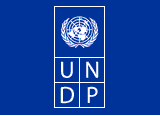 